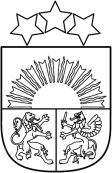 Valsts policijas koledžaEzermalas iela 8a, Rīga, LV-1014; tālr.67146288; fakss 67736335; e-pasts kanc@koledza.vp.gov.lv; www.policijas.koledza.gov.lvRīgā2015.gada 18.maija				                 Iekšējie noteikumi Nr.12Grozījumi:Valsts policijas koledžas 03.04.2018. iekšējie noteikumi Nr.4 “Grozījumi Valsts policijas koledžas 2015. gada 18. maija iekšējos noteikumos Nr. 12 „Kvalifikācijas eksāmena norises kārtība Valsts policijas koledžas arodizglītības programmā „Policijas darbs”””;Valsts policijas koledžas 22.02.2021. iekšējie noteikumi Nr.5 “Grozījumi Valsts policijas koledžas 2015.gada 18.maija iekšējos noteikumos Nr.12 “Kvalifikācijas eksāmena norises kārtība Valsts policijas koledžas arodizglītības programmā „Policijas darbs””;Redakcijas: [18.05.2015.] [03.04.2018.] [22.02.2021.]Aktuālā redakcijaKvalifikācijas eksāmena norises kārtība Valsts policijas koledžas arodizglītības programmā „Policijas darbs”  Izdoti saskaņā ar Valsts pārvaldes iekārtas likuma 72.panta pirmās daļas 2.punktuVispārīgie jautājumiIekšējie noteikumi nosaka Valsts policijas koledžas (turpmāk – Koledža) arodizglītības programmas „Policijas darbs” (turpmāk – arodizglītības programma) kvalifikācijas eksāmena komisijas sastāvu, norises kārtību, teorētiskās un praktiskās daļas saturu, norises tehnisko nodrošinājumu, vērtēšanas kārtību, atkārtota kvalifikācijas eksāmena organizēšanas un apelācijas kārtību.  Kvalifikācijas eksāmenu kārto izglītojamie, kuri sekmīgi apguvuši arodizglītības programmas saturu un izpildījuši šo iekšējo noteikumu 2.1 punktā noteiktās prasības, un personas, kuras vēlas novērtēt to ārpus formālās izglītības sistēmas apgūto profesionālo kompetenci (turpmāk – profesionālā kompetence) (turpmāk – eksaminējamais).(VPK 22.02.2021. iekšējo noteikumu Nr.5 redakcijā)2.1  Kvalifikācijas eksāmenu atļauts kārtot tikai tiem izglītojamajiem, kuri mācību priekšmetos un kvalifikācijas praksē saņēmuši vismaz šādu galīgo vērtējumu 10 ballu skalā: 2.1.1. Lietišķā latviešu valoda – 4 – “gandrīz viduvēji”;2.1.2. Svešvaloda (angļu) – 4 – “gandrīz viduvēji”;2.1.3. Otrā svešvaloda (krievu) – 4 – “gandrīz viduvēji”;2.1.4. Saskarsmes psiholoģija – 5 – “viduvēji”;2.1.5. Datormācība – 5 – “viduvēji”;2.1.6. Tiesību teorijas pamati – 5 – “viduvēji”;2.1.7. Krimināltiesību un kriminālprocesa tiesību pamati – 5 – “viduvēji”;2.1.8. Administratīvā pārkāpuma process – 5 – “viduvēji”;2.1.9. Kriminālistikas pamati – 5 – “viduvēji”;2.1.10. Ierindas mācība – 5 – “viduvēji”;2.1.11. Policijas tiesības – 5 – “viduvēji”2.1.12. Policijas taktika – 5 – “viduvēji”2.1.13. Šaušanas mācība – 5 – “viduvēji”2.1.14. Pirmā palīdzība – 5 – “viduvēji”2.1.15. Uzbrukuma atvairīšana un aizsardzības taktika – 5 – “viduvēji”2.1.16. Fiziskā sagatavošana – 5 – “viduvēji”2.1.17. Modulis “Sabiedrības un cilvēka drošība” – 5 – “viduvēji”;2.1.18. Kvalifikācijas prakse – 5 – “viduvēji””.(VPK 22.02.2021. iekšējo noteikumu Nr.5 redakcijā)(Svītrots ar VPK 03.04.2018. iekšējiem noteikumiem Nr.4)Kvalifikācijas eksāmenam ir divas daļas – teorētiskā daļa un praktiskā daļa.Kvalifikācijas eksāmena komisijas sastāvs un pienākumiKvalifikācijas eksāmenu pieņem ar Valsts policijas pavēli apstiprināta kvalifikācijas eksāmena komisija (turpmāk – komisija). Komisiju apstiprina ne vēlāk kā mēnesi pirms kvalifikācijas eksāmena norises pirmās dienas. Valsts policijas pavēles projektu sagatavo Koledžas Izglītības koordinācijas nodaļa.Komisijas sastāvā ir priekšsēdētājs, priekšsēdētāja vietnieks, trīs locekļi un sekretārs.Komisijas priekšsēdētājs un priekšsēdētāja vietnieks ir Valsts policijas pārstāvis, kuram ir vismaz maģistra grāds un piecu gadu profesionālā pieredze Valsts policijas kārtības policijā. Komisijas locekļi ir Koledžas akadēmiskā vai vispārējā personāla pārstāvji ar vismaz akadēmisko vai otrā līmeņa profesionālo augstāko izglītību un pasniedzamajam mācību priekšmetam atbilstošu piecu gadu praktiskā darba stāžu Valsts policijā vai Koledžā.  Koledžas Izglītības koordinācijas nodaļa, ievērojot šo iekšējo noteikumu 5.punktā minēto termiņu, sagatavo Valsts policijai vēstuli ar lūgumu deleģēt Valsts policijas pārstāvjus iekļaušanai komisijas sastāvā. Komisijas sekretāra pienākumus pilda Koledžas Izglītības koordinācijas nodaļas un Koledžas Latgales filiāles amatpersona (darbinieks).Komisijas priekšsēdētājs atbild par kvalifikācijas eksāmena norises gaitu atbilstoši šajos iekšējos noteikumos noteiktajai kvalifikācijas eksāmena norises kārtībai un ne vēlāk kā trīs darba dienu laikā par konstatētajiem pārkāpumiem rakstiski informē Koledžas direktoru. Pēc kvalifikācijas eksāmena norises un kvalifikācijas eksāmena darbu novērtēšanas komisija aizpilda Valsts policijas koledžas arodizglītības programmas „Policijas darbs”/ārpus formālās izglītības sistēmas apgūtās profesionālās kompetences novērtēšanas kvalifikācijas eksāmena protokolu (turpmāk – protokols) (1.pielikums) un Valsts policijas koledžas arodizglītības programmas „Policijas darbs” kvalifikācijas eksāmena rezultātu kopsavilkumu (turpmāk – kopsavilkums) (2.pielikums).(Grozīts ar VPK 03.04.2018. iekšējiem noteikumiem Nr.4)Kvalifikācijas eksāmena norises kārtība  (Svītrots ar VPK 03.04.2018. iekšējiem noteikumiem Nr.4)Koledža ne vēlāk kā mēnesi pirms kvalifikācijas eksāmena norises pirmās dienas sagatavo kvalifikācijas eksāmena norises grafiku (3.pielikums).Izglītojamo ar kvalifikācijas eksāmena norises kārtību un vērtēšanu iepazīstina Koledžas Izglītības koordinācijas nodaļa un Koledžas Latgales filiāle ne vēlāk kā mēnesi pirms kvalifikācijas eksāmena norises pirmās dienas. Izglītojamais iepazīšanos apliecina ar parakstu mācību nodarbību uzskaites žurnālā.Koledžas Izglītības koordinācijas nodaļa un Koledžas Latgales filiāle ne vēlāk kā divas darba dienas pirms kvalifikācijas eksāmena norises pirmās dienas sagatavo Koledžas pavēles projektu par izglītojamajiem, kuriem atļauts kārtot kvalifikācijas eksāmenu. Koledžas Izglītības koordinācijas nodaļa un Koledžas Latgales filiāle sagatavo un pirms kvalifikācijas eksāmena komisijai iesniedz šādus dokumentus:protokolu, kurā saskaņā ar Koledžas direktora pavēli par izglītojamajiem, kuriem atļauts kārtot kvalifikācijas eksāmenu vai atbilstoši personu, kuras vēlas novērtēt profesionālo kompetenci, iesniegumiem, aizpildītas ailes - eksaminējamā vārds, uzvārds, personas kods;kopsavilkumu, kurā saskaņā ar Koledžas direktora pavēli par izglītojamajiem, kuriem atļauts kārtot kvalifikācijas eksāmenu vai atbilstoši personu, kuras vēlas novērtēt profesionālo kompetenci, iesniegumiem, aizpildītas ailes - eksaminējamā vārds, uzvārds, personas kods;Koledžas direktora pavēli par izglītojamajiem, kuriem atļauts kārtot kvalifikācijas eksāmenu;aizzīmogotas aploksnes ar teorētiskās un praktiskās daļas biļetēm;apzīmogotas tukšas A4 formāta lapas teorētiskās daļas atbilžu sagatavošanai;mācību nodarbību uzskaites žurnāla lappuses kopiju, kurā izglītojamie ir parakstījušies par iepazīšanos ar kvalifikācijas eksāmena norisi, kārtību un vērtēšanu.(Grozīts ar VPK 03.04.2018. iekšējiem noteikumiem Nr.4)Koledžas kompetentā struktūrvienība (amatpersona) pirms praktiskās daļas iepazīstina eksaminējamos ar drošības prasībām. Iepazīšanos eksaminējamais apliecina ar parakstu.Aploksni ar teorētiskās un praktiskās daļas biļetēm komisijas priekšsēdētājs atver attiecīgās daļas sākumā komisijas klātbūtnē.Eksaminējamais uz katru kvalifikācijas eksāmena daļu ierodas kvalifikācijas eksāmena norises grafikā norādītajā laikā. Eksaminējamais uzrāda dienesta apliecību vai personu apliecinošu dokumentu. Ja eksaminējamais nokavē kvalifikācijas eksāmena sākumu, viņam ir tiesības piedalīties kvalifikācijas eksāmenā, taču kvalifikācijas eksāmena daļas izpildes laiku nepagarina. Kvalifikācijas eksāmenā nav atļauts:izmantot neatļautus palīgmateriālus un literatūru;lietot sakaru līdzekļus, portatīvos un piezīmju datorus, citas elektroniskās un komunikācijas ierīces (ja tādas ir paņemtas līdzi, tām jābūt izslēgtām);sarunāties ar citiem eksaminējamajiem, traucēt vai palīdzēt citiem.Kvalifikācijas eksāmena norisē neizmantojamas personiskās lietas, tostarp šo iekšējo noteikumu 20.punktā minētās lietas, eksaminējamais novieto tam paredzētā vietā pirms vietas ieņemšanas kvalifikācijas eksāmena norises telpā.Ja eksaminējamais neievēro šo iekšējo noteikumu 20. un 21.punktā noteikto kārtību, komisija viņu brīdina. Ja pēc brīdinājuma saņemšanas eksaminējamais atkārtoti neievēro noteikto kārtību, komisija viņu izraida no kvalifikācijas eksāmena norises telpas un sastāda aktu par eksaminējamā izraidīšanu no kvalifikācijas eksāmena norises telpas (4.pielikums). Eksaminējamā, kurš izraidīts no kvalifikācijas eksāmena, darbu nevērtē, kvalifikācijas eksāmena protokolā izdara atzīmi par kvalifikācijas eksāmena nenokārtošanu, liekot apzīmējumu „NV – nav vērtējuma”. Atkārtoti kvalifikācijas eksāmenu var kārtot saskaņā ar arodizglītības programmas mācību grafiku vai profesionālās kompetences novērtēšanas organizētu kvalifikācijas eksāmenu, sedzot kvalifikācijas eksāmena izmaksas.(VPK 03.04.2018. iekšējo noteikumu Nr.4 redakcijā)Kvalifikācijas eksāmena norises laikā eksaminējamais ar komisijas priekšsēdētāja atļauju drīkst iziet no telpas, ja radušās veselības problēmas vai fizioloģisku iemeslu dēļ. Šajā gadījumā eksaminējamais teorētiskās daļas apzīmogoto A4 formāta atbilžu lapu atstāj komisijai, kas uz tās atzīmē prombūtnes faktu un laiku. Kvalifikācijas eksāmena izpildes laiku eksaminējamajam nepagarina.(Grozīts ar VPK 03.04.2018. iekšējiem noteikumiem Nr.4)Pēc kvalifikācijas eksāmena tā materiālus glabā Koledžas Izglītības koordinācijas nodaļā un Koledžas Latgales filiālē saskaņā ar Koledžas lietu nomenklatūru.(Grozīts ar VPK 03.04.2018. iekšējiem noteikumiem Nr.4)Kvalifikācijas eksāmena teorētiskās daļas saturs Teorētisko daļu eksaminējamais kārto rakstiski, kurā pārbauda eksaminējamā teorētiskās zināšanas un izpratni šādos mācību priekšmetos:Krimināltiesību un kriminālprocesa tiesību pamati;Administratīvā pārkāpuma tiesības;Policijas tiesības;Policijas taktika.Teorētiskajā daļā eksaminējamais atbild uz trīs jautājumiem, kas iekļauti kvalifikācijas eksāmena biļetē.Teorētiskās daļas jautājumus izstrādā un biļetes sagatavo kompetentās Koledžas katedras un Koledžas Latgales filiāle, un izvērtē Koledžas Metodiskā komisija. Koledžas Izglītības koordinācijas nodaļa un Koledžas Latgales filiāle ne vēlāk kā mēnesi pirms kvalifikācijas eksāmena sagatavo Koledžas pavēles projektu par biļešu apstiprināšanu. Koledžas katedras un Koledžas Latgales filiāle reizi mācību gadā aktualizē teorētiskās daļas jautājumus un sagatavo biļetes, ko apstiprina šī punkta noteiktajā kārtībā.Teorētiskās daļas jautājumi pieejami eksaminējamajam. Teorētiskās daļas biļetes eksaminējamajam nav pieejamas.(Grozīts ar VPK 03.04.2018. iekšējiem noteikumiem Nr.4) Komisija pēc vietas ieņemšanas teorētiskās daļas norises telpā uzaicina eksaminējamo izvēlēties vienu no 30 teorētiskās daļas biļetēm ar tajā iekļautiem trīs jautājumiem. Teorētiskās daļas sākumu paziņo komisijas priekšsēdētājs pēc tam, kad visi eksaminējamie ir saņēmuši biļetes. Atbilstoši biļetē iekļautajiem jautājumiem eksaminējamais rakstiski, skaidri salasāmā rokrakstā gatavo atbildes.Atbilžu sagatavošanai eksaminējamais saņem apzīmogotu tukšu A4 formāta lapu, uz kuras viņš uzraksta savu vārdu, uzvārdu, mācību grupu, izvilktās biļetes numuru un tajā iekļautos jautājumus. Teorētiskās daļas biļetē iekļauto jautājumu atbilžu sagatavošanai ir paredzētas 90 minūtes. Eksaminējamais, kurš izpildījis teorētiskās daļas darbu, kopā ar biļeti to iesniedz komisijai un atstāj teorētiskās daļas norises telpu.V. Kvalifikācijas eksāmena praktiskās daļas saturs Praktiskajā daļā eksaminējamais veic praktiskus uzdevumus, kuros pārbauda eksaminējamā praktiskās iemaņas šādos mācību priekšmetos: Pirmā palīdzība; Uzbrukuma atvairīšanas un aizsardzības taktika;Kriminālistikas pamati;Šaušanas mācība. Praktiskās daļas uzdevumu biļetes izstrādā un apstiprina šo iekšējo noteikumu 28. un 29.punktā noteiktajā kārtībā. Mācību priekšmetā „Pirmā palīdzība” eksaminējamais veic divus praktiskus uzdevumus:atdzīvināšanas pasākumus;izlozes kārtībā saņemtu vienu praktisko uzdevumu:motoķiveres noņemšana;stabilā sānu poza;rīcība pēc ceļu satiksmes negadījuma;dzīvībai bīstamas asiņošanas apturēšana;žņauga uzlikšanas tehnika;pasargāšana no atdzišanas;rokas fiksācija ar diviem trīsstūrveida lakatiņiem;pārsējs abām acīm ar trīsstūrveida lakatiņu;svešķermenis elpceļos.Mācību priekšmetā „Pirmā palīdzība” eksaminējamais pēc praktisko uzdevumu izpildes atbild uz vienu no papildjautājumiem:dzīvībai bīstamas asiņošanas pazīmes;palīdzība šoka gadījumā;rīcība termisko un ķīmisko bojājumu gadījumos;rīcība dzīvnieku izraisītajos nelaimes gadījumos;rīcība traumu gadījumos;rīcība slimību gadījumos. Mācību priekšmetā „Uzbrukuma atvairīšanas un aizsardzības taktika” eksaminējamais veic vienu izlozes kārtībā saņemtu praktisku uzdevumu, kura izpildei paredzētas ne vairāk kā 5 minūtes:aizturēšanas paņēmiens, sasaistīšana, pārmeklēšana, konvojēšana;metiens, sasaistīšana, pārmeklēšana, konvojēšana;atbrīvošanās no tvēriena vai satvērieniem, sasaistīšana, pārmeklēšana, konvojēšana;aizsardzība pret sitienu, sasaistīšana, pārmeklēšana, konvojēšana,aizsardzība pret ieroča pielietošanu, atbruņošana, sasaistīšana, pārmeklēšana, konvojēšana. Mācību priekšmetā „Kriminālistikas pamati” eksaminējamais veic vienu izlozes kārtībā saņemtu praktisku uzdevumu, kura izpildei paredzētas 30 minūtes:personas daktiloskopēšana;papillārlīniju rakstu pēdu atrašana, vizualizēšana, izņemšana, iesaiņošana un iesaiņojuma noformēšana. (Svītrots ar VPK 03.04.2018. iekšējiem noteikumiem Nr.4) (Svītrots ar VPK 03.04.2018. iekšējiem noteikumiem Nr.4)  (Svītrots ar VPK 03.04.2018. iekšējiem noteikumiem Nr.4) (Svītrots ar VPK 03.04.2018. iekšējiem noteikumiem Nr.4)Mācību priekšmeta „Šaušanas mācība” eksaminējamais demonstrē iemaņas rīcībā ar šaujamieroci, zināšanas par šautuvē noteikto komandu izpildes kārtību un drošības noteikumiem, un izpilda šaušanas vingrinājumu (normatīvu), kāds noteikts Valsts policijas amatpersonām ar speciālajām dienesta pakāpēm dienesta šaujamieroča piesaistei, kā arī veic uzdevumu – šaujamieroča daļēja izjaukšana un salikšana.(VPK 03.04.2018. iekšējo noteikumu Nr.4 redakcijā) Praktiskā daļa mācību priekšmetā „Šaušanas mācība” noris atbilstoši Valsts policijas amatpersonu ar speciālajām dienesta pakāpēm praktisko iemaņu pārbaudei šaušanā, kas noteikta Valsts policijas pavēlē par dienesta šaujamieroču un speciālo līdzekļu ieskaišu kārtošanas kārtību.  (VPK 03.04.2018. iekšējo noteikumu Nr.4 redakcijā)VI. Kvalifikācijas eksāmena norises tehniskais nodrošinājumsPraktiskās daļas tehniskais nodrošinājums mācību priekšmetā „Pirmā palīdzība”:pārsienamie materiāli;folijas segas;dezinfekcijas līdzekļi;pirmās palīdzības aptieciņa;motoķivere;manekens;gumijas cimdi;un cits nepieciešamais nodrošinājums.Praktiskās daļas tehniskais nodrošinājums mācību priekšmetā „Uzbrukuma atvairīšanas un aizsardzības taktika”: gumijas nazis;šaujamieroča makets;siksna;šaujamieroča speciālā kabata (maksts);roku dzelži;roku dzelžu turētājs;un cits nepieciešamais nodrošinājums.Praktiskās daļas tehniskais nodrošinājums mācību priekšmetā „Kriminālistikas pamati”:daktiloskopiskā karte;tipogrāfiskā krāsa;rullītis;stikla paliktnis;daktiloskopiskais pulveris;daktiloskopiskā plēve;iesaiņojuma materiāls (aploksne);otas (magnētiskā un spalvu);apskates ;pincete;šķēres;gumijas cimdi;un cits nepieciešamais nodrošinājums.Praktiskās daļas tehniskais nodrošinājums mācību priekšmetā „Šaušanas mācība”:īsstobra šaujamierocis (pistole Glock) ar magazīnu; piecas patronas;šaujamieroča speciālā kabata (maksts) ar siksnu;austiņas;aizsargbrilles;mērķis;mērķa stiprināšanas skavotājs ar skavām;pirmās palīdzības aptieciņa.(VPK 03.04.2018. iekšējo noteikumu Nr.4 redakcijā)VII. Kvalifikācijas eksāmena vērtēšanas kārtībaTeorētiskajā daļā vērtē eksaminējamā atbildes uz biļetē iekļautiem jautājumiem, par katru atbildi piešķirot balles saskaņā ar teorētiskās daļas vērtēšanas kritērijiem (5.pielikums).Veidojot teorētiskās daļas rezultātu, eksaminējamā iegūto vērtējumu 10 ballu skalā par katru atbildi summē un aprēķina vidējo (aritmētisko) vērtējumu. Par katru atbildi jāiegūst vērtējums ne zemāks par „5 –viduvēji”. Teorētiskā daļa ir nokārtota, ja eksaminējamais ir ieguvis vērtējumu ne zemāku par „5 – viduvēji”.Praktisko daļu vērtē saskaņā ar vērtēšanas kritērijiem praktiskās daļas mācību priekšmetos (6.pielikums), (7.pielikums), (8.pielikums), (9.pielikums).(Svītrots ar VPK 03.04.2018. iekšējiem noteikumiem Nr.4)(Svītrots ar VPK 03.04.2018. iekšējiem noteikumiem Nr.4)Veidojot vērtējumu praktiskajā daļā, eksaminējamā iegūto vērtējumu 10 ballu skalā katrā praktiskajā uzdevumā summē un aprēķina vidējo (aritmētisko) vērtējumu. Katrā praktiskās daļas uzdevumā jāiegūst vērtējums ne zemāk par „5 –viduvēji” un attiecīgi “ieskaitīts.(Grozīts ar VPK 03.04.2018. iekšējiem noteikumiem Nr.4)Veidojot vērtējumu kvalifikācijas eksāmenā, eksaminējamā teorētiskajā un praktiskajā daļā iegūto vērtējumu 10 ballu skalā summē un aprēķina vidējo (aritmētisko) vērtējumu.Kvalifikācijas eksāmens ir nokārtots, ja eksaminējamais ieguvis vērtējumu 10 ballu skalā ne zemāku par „5 – viduvēji”. Kvalifikācijas eksāmena vērtējumu eksaminējamajam mutiski paziņo Koledžas Izglītības koordinācijas nodaļa un Koledžas Latgales filiāle ne vēlāk kā divu darba dienu laikā pēc kvalifikācijas eksāmena norises. Eksaminējamais iepazīšanos ar vērtējumu apliecina ar parakstu kopsavilkumā.VIII. Atkārtota kvalifikācijas eksāmena organizēšanaEksaminējamais, kurš attaisnojoša iemesla dēļ nav ieradies uz kvalifikācijas eksāmenu, iesniedz Koledžas direktoram ziņojumu ar lūgumu atļaut kārtot kvalifikācijas eksāmenu un pievieno attaisnojošu dokumentu. Kvalifikācijas eksāmenu kārto tuvākā kvalifikācijas eksāmena norises laikā saskaņā ar arodizglītības programmas mācību grafiku vai profesionālās kompetences novērtēšanas organizētu kvalifikācijas eksāmenu.(Grozīts ar VPK 03.04.2018. iekšējiem noteikumiem Nr.4)Eksaminējamo, kurš kvalifikācijas eksāmenā saņēmis vērtējumu zemāku par „5 – viduvēji” vai to nav kārtojis bez attaisnojoša iemesla, atskaita no arodizglītības programmas. Kvalifikācijas eksāmenu kārto saskaņā ar mācību grafiku, sedzot kvalifikācijas eksāmena izmaksas.Šo iekšējo noteikumu 61.punktā minētā gadījumā persona ne vēlāk kā mēnesi pirms kvalifikācijas eksāmena iesniedz Koledžas direktoram iesniegumu ar lūgumu atļaut kārtot kvalifikācijas eksāmenu. Atkārtoti kārto kvalifikācijas eksāmenu vai tā daļu, kas nav sekmīgi nokārtota.Atkārtoti kvalifikācijas eksāmenu atļauts kārtot divu gadu laikā.64.1 Profesionālo kompetenci apguvušais eksaminējamais kvalifikācijas eksāmenu atkārtoti kārto atbilstoši kārtībai, kāda noteikta normatīvajos aktos par profesionālās kompetences novērtēšanu un šajos iekšējos noteikumos. (VPK 03.04.2018. iekšējo noteikumu Nr.4 redakcijā)IX. Apelācijas kārtībaIzglītojamais ir tiesīgs iesniegt rakstisku motivētu apelācijas sūdzību Koledžas direktoram:ja nav atļauts kārtot kvalifikācijas eksāmenu – darba dienas laikā pēc šo iekšējo noteikumu 16.punktā minētās pavēles izdošanas;par kvalifikācijas eksāmena laikā pieļautajiem kvalifikācijas eksāmena norises kārtības pārkāpumiem, kas varēja ietekmēt kvalifikācijas eksāmena vērtējumu – trīs darba dienu laikā pēc kvalifikācijas eksāmena norises; par kvalifikācijas eksāmenā saņemtā vērtējuma objektivitāti – trīs darba dienu laikā pēc kvalifikācijas eksāmena vērtējuma paziņošanas.Apelācijas komisiju priekšsēdētāja un divu komisijas locekļu sastāvā, pēc Koledžas direktora vietnieka (studiju un mācību jautājumos) ieteikuma, apstiprina ar Koledžas direktora pavēli. Apelācijas komisija apelācijas sūdzību izskata trīs darba dienu laikā pēc tās saņemšanas.Apelācijas komisija par apelācijas sūdzību izdod rakstisku slēdzienu, ko paziņo Koledžas direktoram.Koledžas direktors, iepazinies ar apelācijas komisijas slēdzienu, pieņem lēmumu Administratīvā procesa likumā noteiktajā kārtībā, ko ne vēlāk kā piecu darba dienu laikā pēc apelācijas sūdzības saņemšanas nosūta uz izglītojamā deklarētās dzīvesvietas adresi.X. Noslēguma jautājumi (Grozīts ar VPK 03.04.2018. iekšējiem noteikumiem Nr.4)Atzīt par spēku zaudējušiem Valsts policijas koledžas 2010.gada 30.jūnija iekšējos noteikumus Nr.6 „Noteikumi par kvalifikācijas eksāmena norisi, saturu un vērtēšanas kritērijiem Valsts policijas koledžas arodizglītības programmā „Policijas darbs””.Grozījumi šo iekšējo noteikumu 16.5.apakšpunktā, 24., 25., 41., 42., 43., 44., 45., 46., 50., 54., 55.punktā un 3.pielikumā attiecībā uz kvalifikācijas eksāmena praktisko daļu “Šaušanas mācība” un 9.pielikumā stājas spēkā 2018.gada 1.septembrī.Saskaņoti ar Valsts policiju 2015.gada 14. maijā (atzinums Nr.20/15618). (VPK 03.04.2018. iekšējie noteikumi Nr.4 ar Valsts policiju saskaņoti 16.02.2018. (atzinums Nr.20/5921).(VPK 22.02.2021. iekšējie noteikumi Nr.5 ar Valsts policiju saskaņoti 2021.gada 22.februārī (atzinums Nr. 20/84951).     Direktors 	R.Kviesītis1.pielikumsValsts policijas koledžas2015.gada 18.maijaiekšējiem noteikumiem Nr.12(Grozīts ar VPK 03.04.2018. iekšējiem noteikumiem Nr.4)Valsts policijas koledžas arodizglītības programmas „Policijas darbs”/ārpus formālās izglītības sistēmas apgūtās profesionālās kompetences novērtēšanas kvalifikācijas eksāmena protokols     ______________	 		20_.gada ___._____                    (vieta) Izskatot kvalifikācijas eksāmena rezultātus, komisija pieņem lēmumu par profesionālās kvalifikācijas piešķiršanu šādiem eksaminējamajiem:* Kvalifikācijas eksāmena vērtējumu norāda skaitļiem un vārdiem (iekavās). Ja eksaminējamais nav ieradies, ailē „Kvalifikācijas eksāmena vērtējums” ieraksta "neieradās”.Komisijas priekšsēdētājs 		(personiskais paraksts) 		V.UzvārdsKomisijas priekšsēdētājavietnieks 				(personiskais paraksts)		 V.UzvārdsKomisijas locekļi:			(personiskais paraksts)		 V.Uzvārds(personiskais paraksts) 		 V.Uzvārds					(personiskais paraksts)	V.UzvārdsKomisijas sekretārs:		(personiskais paraksts)		 V.UzvārdsValsts policijas koledžas direktors 					R.Kviesītis2.pielikumsValsts policijas koledžas2015.gada 18.maijaiekšējiem noteikumiem Nr.12(Grozīts ar VPK 03.04.2018. iekšējiem noteikumiem Nr.4)Valsts policijas koledžas arodizglītības programmas „Policijas darbs”/ārpus formālās izglītības sistēmas apgūtās profesionālās kompetences novērtēšanas kvalifikācijas eksāmena rezultātu kopsavilkumsKomisijas priekšsēdētājs 					(personiskais paraksts)           V.UzvārdsKomisijas priekšsēdētāja vietnieks 				(personiskais paraksts)           V.UzvārdsKomisijas locekļi:						(personiskais paraksts)           V.Uzvārds(personiskais paraksts)           V.Uzvārds								(personiskais paraksts)           V.UzvārdsKomisijas sekretārs:		                                                (personiskais paraksts)           V.UzvārdsValsts policijas koledžas direktors 								R.Kviesītis3.pielikumsValsts policijas koledžas2015.gada 18.maijaiekšējiem noteikumiem Nr.12(Grozīts ar VPK 03.04.2018. iekšējiem noteikumiem Nr.4)Valsts policijas koledžas arodizglītības programmas „Policijas darbs”/ārpus formālās izglītības sistēmas apgūtās profesionālās kompetences novērtēšanas kvalifikācijas eksāmena norises grafiks _____./______ mācību gadsValsts policijas koledžas direktors 					R.Kviesītis4.pielikumsValsts policijas koledžas2015. gada 18.maijaiekšējiem noteikumiem Nr.12(Grozīts ar VPK 03.04.2018. iekšējiem noteikumiem Nr.4)Akts par eksaminējamā izraidīšanu no Valsts policijas koledžas arodizglītības programmā „Policijas darbs”/ārpus formālās izglītības sistēmas apgūtās profesionālās kompetences novērtēšanas kvalifikācijas eksāmena norises telpas    ______________	 		20_.gada ___._____              (vieta)Kvalifikācijas eksāmena norises datums________________________________Kvalifikācijas eksāmena (atbilstošo atzīmēt ar - x)     □ teorētiskā daļa     □ praktiskā daļaKomisijas priekšsēdētājs  	(personiskais paraksts) 		V.UzvārdsKomisijas priekšsēdētājavietnieks				(personiskais paraksts)		 V.UzvārdsKomisijas locekļi:			(personiskais paraksts)		 V.Uzvārds(personiskais paraksts) 		 V.Uzvārds					(personiskais paraksts)	V.UzvārdsKomisijas sekretārs:		(personiskais paraksts)                V.UzvārdsValsts policijas koledžas direktors 					R.Kviesītis5.pielikumsValsts policijas koledžas2015.gada 18.maijaiekšējiem noteikumiem Nr.12(Grozīts ar VPK 03.04.2018. iekšējiem noteikumiem Nr.4)Valsts policijas koledžas arodizglītības programmas „Policijas darbs”/ārpus formālās izglītības sistēmas apgūtās profesionālās kompetences novērtēšanas kvalifikācijas eksāmena teorētiskās daļas vērtēšanas kritēriji Valsts policijas koledžas direktors 					R.Kviesītis6.pielikumsValsts policijas koledžas2015. gada 18.maijaiekšējiem noteikumiem Nr.12(Grozīts ar VPK 03.04.2018. iekšējiem noteikumiem Nr.4)Valsts policijas koledžas arodizglītības programmas „Policijas darbs”/ārpus formālās izglītības sistēmas apgūtās profesionālās kompetences novērtēšanas kvalifikācijas eksāmena praktiskās daļas vērtēšanas kritēriji mācību priekšmetā „Pirmā palīdzība”1. Atdzīvināšanas pasākumi:mēģina nodibināt kontaktu ar cietušo (uzrunā, papurina) un skaļi paziņo: „Cietušais bezsamaņā!”;sauc: “Palīgā!” (skaļi sauc apkārtējos palīgā);atbrīvo cietušā elpceļus, atliecot galvu un paceļot zodu;veic elpošanas kontroli vismaz 10 sekundes (redzot, dzirdot, jūtot);skaļi paziņo: „Cietušais neelpo!”.lūdz apkārtējiem izsaukt Neatliekamo medicīnisko palīdzību (vismaz diviem cilvēkiem), norādot, ka cietušais ir bezsamaņā un neelpo, un lūdz izsaucējus atgriezties un informēt par izsaukumu un iespēju palīdzēt);atbrīvo no apģērba cietušā krūškurvi (atpogā, atvelk apģērbu);novieto rokas krūškurvja vidū (spēcīgākās rokas plaukstas pamatni novieto krūškurvja vidū, vājāko roku novieto uz spēcīgākās rokas, ieslidinot pirkstus starp spēcīgākās rokas pirkstiem);izpilda 30 sirds masāžas:sirds masāžu izpilda ar taisnām rokām un taisnu muguru, skaļi skaitot līdzi, glābēja pleci atrodas virs masāžas vietas;sirds masāžas temps 100 - 120 reizes minūtē, dziļums 5 - 6cm;sirds masāžu veic, pietiekoši atslogojot krūškurvi, bet neatraujot rokas no tā; izpilda divas elpināšanas:ar vienu roku spiež uz cietušā pieres, atliecot galvu, ar šīs rokas pirmo un otro pirkstu aizspiež cietušā degunu;ar otras rokas otro un trešo pirkstu paceļ zodu, to velkot uz augšu un nedaudz ar īkšķi paver muti;elpinot, ar savām lūpām aptver cietušā muti un izpilda divas elpināšanas, vērojot pasīvās izelpas;katras elpināšanas tilpums 500 – 600ml, ilgums – 1sek.;atdzīvināšanas pasākumus veic līdz:ierodas Neatliekamā medicīniskā palīdzība;izsīkst spēki;cietušais pats sāk elpot.Stabilā sānu poza: mēģina nodibināt kontaktu ar cietušo (uzrunā, papurina) un skaļi paziņo: “Cietušais bezsamaņā!”;sauc: “Palīgā!” (skaļi sauc apkārtējos palīgā);atbrīvo cietušā elpceļus, atliecot galvu un paceļot zodu;veic elpošanas kontroli vismaz 10 sek. (redzot, dzirdot, jūtot);skaļi paziņo apkārtējiem: “Elpo normāli!”;lūdz apkārtējiem cilvēkiem izsaukt Neatliekamo medicīnisko palīdzību (vismaz diviem cilvēkiem), norādot, ka cietušais bezsamaņā un elpo, un lūdz viņus atgriezties un informēt par Neatliekamās medicīniskās palīdzības izsaukumu un iespēju palīdzēt);iztaisno cietušā abas kājas;novieto sev tuvāk esošās cietušā rokas augšdelmu taisnā leņķī pret cietušā ķermeni, šī roka elkonī saliekta taisnā leņķī un plauksta vērsta uz augšu; pārceļ cietušā tālāko roku un novieto tās plaukstas virspusi piespiestu cietušā tuvākajam vaigam;ar otru roku glābējs no augšas satver cietušā tālāko kāju pie ceļgala un velk to tā, lai kāja saliektos ceļgalā taisnā leņķī;turot cietušā plaukstu piespiestu vaigam (delna pret delnu), glābējs spiež cietušā tālāko ceļgalu sev klāt un apveļ cietušo uz sāna;atliec cietušā galvu atpakaļ, atbrīvojot elpceļus;sakārto cietušā saliekto kāju tā, lai augšstilbi savā starpā un tuvākās kājas ceļgals būtu taisnā leņķī;regulāri (apmēram vienu reizi 2 minūtēs) pārbauda cietušā elpošanu - redzot un dzirdot.Dzīvībai bīstamas asiņošanas apturēšana:saka: „Es protu sniegt pirmo palīdzību un tev palīdzēšu”;uzvelk rokās plastikāta maisiņu;imitē brūces atbrīvošanu no apģērba un saka: „Brūce ir atbrīvota no apģērba”;aizspiež brūci ar plaukstu, izmantojot auduma gabalu;uzmanīgi nogulda cietušo guļus;aizspiesto brūci tur bez pārtraukuma;saka: “Izsaukšu Ātro palīdzību un atnesīšu aptieciņu”..uzvelk gumijas cimdus;auduma gabalu piesien ar saiti 2-3 reizes;uzliek spiedošu priekšmetu tieši uz asiņojošās vietas;cieši piesaitē spiedošu priekšmetu ar marles saiti, nosaitējot visu priekšmetu;demonstrē skatīšanos, nolaižot roku lejā, un saka: „Vēl asiņo”;uzliek vēl vienu spiedošu priekšmetu tieši uz asiņojošās vietas;cieši piesaitē spiedošu priekšmetu ar marles saiti, nosaitējot visu priekšmetu;demonstrē skatīšanos, nolaižot roku lejā, un saka: „Vairs neasiņo”;pārsēju nofiksē.Žņauga uzlikšana:saloka trīsstūrveida lakatiņu „šallītē” šādi:pārloka lakatiņu uz pusēm tā, lai tā virsotne atrastos apmēram 57cm attālumā no lakatiņa garākās malas, tad garāko malu pārliec pāri lakatiņa virsotnei;salocīto lakatiņu vēl divas reizes pārloka uz pusēm tā, lai salocītā lakatiņa platums būtu apmēram 57cm;salocīto lakatiņu apliek ap cietušā augšdelma augšējo trešdaļu (ja uz augšstilba ir apģērbs, uz tā) un sasien divus mezglus augšstilba virspusē; starp mezgliem ievieto izturīga materiāla sprūdu;savērpj sprūdu, demonstrē skatīšanos apmēram 10 sekundes un saka: „Vairs neasiņo”,sprūda galā iesien piemērota garuma marles saiti;apsien sprūda galā iesieto marles saiti ap augšdelmu;saka: „Asiņošana ir apturēta”;saka, ka uzraksta žņauga uzlikšanas laiku uz cietušā ķermeņa viegli saredzamā vietā (piemēram, uz pieres).Cietušā pasargāšana no atdzišanas: notupstas blakus cietušajam uz ceļiem un saka: „Es ietīšu Tevi folijas segā”;atloka folijas segu visā tās lielumā;no gareniskās malas saņem valnītī 2/3 segas;novieto segas valnīti blakus cietušajam, ar oranžo pusi pret zemi tā, lai galvgalī segas garums pārsniegtu cietušā augumu;saka cietušajam: „Es pagriezīšu tevi uz sāniem” un pagriež;pabīda segu iespējami tālāk zem cietušā muguras, ar valnīti pie cietušā sāna, kas balstās pret zemi, saka: „Tagad pagriezīšu Tevi uz muguras” un pagriež;paliekot plaukstas zem cietušā sāna, glābējs satver segas valnīti un izvelk brīvo segas daļu;uzliek cietušajam cepuri (runa, pantomīma);galvgalī esošo folijas segas galu glābējs apliek ap cietušā galvu un izveido pieguļošu „kapuci”, cietušā seju atstājot brīvu;5.10. pilnībā ietin cietušo;5.11.nostiprina segas malas (runa, pantomīma, pieminot leikoplastu).Rokas fiksācija ar diviem trīsstūrveida lakatiņiem:informē cietušo: „Es protu sniegt pirmo palīdzību un Tev palīdzēšu!”;pirmo lakatiņu pārloka uz pusēm, tā salocīto malu pieliek pie traumētās rokas līdz pirkstu galiem un brīvo virsotni sasien mezglā aiz elkoņa;lakatiņa vienu pusi izvelk uz augšu starp abām rokām un krūškurvi;velk krūškurvim tuvāko lakatiņa galu, kamēr mezgls pieguļ elkonim;novieto lakatiņa galu uz traumētai rokai tuvākā pleca;satver lakatiņa otru galu, pārsedz abas rokas ar lakatiņa otru pusi no priekšpuses un tā galu novieto uz tālākā pleca; turot abus lakatiņa galus, izlīdzina lakatiņa priekšējo malu tā, lai traumētā plauksta ir nosegta ar lakatiņu, bet pirksti ir redzami;saka cietušajam: „Izvelc veselo roku no lakatiņa!”cietušais izvelk veselo roku no lakatiņa;sasien lakatiņa brīvos galus mezglā vienā kakla pusē, fiksējot elkoņa locītavā saliektu roku taisnā leņķī;otro lakatiņu saloka gareniski, izveidojot no tā „šallīti”;salocītu otro lakatiņu apsien ap krūškurvi caur padusēm virs traumētā apakšdelma, pēc iespējas zemāk, nefiksējot augšdelmu;otrā lakatiņa brīvos galus sasien mezglā cietušajam uz veselā sāna vai priekšpusē.Rīcība autoavārijas gadījumā:sākuma runa:aptur savu mašīnu drošā attālumā;ieslēdz savas automašīnas avārijas gaismas signālus;paņem no automašīnas pirmās palīdzības aptieciņu, avārijas zīmi;novieto avārijas zīmi nepieciešamajā attālumā no negadījuma vietas;atver mašīnas durvis (runa, pantomīma);pietur (pasargā no izkrišanas) cietušo (runa, pantomīma);mēģina nodibināt kontaktu ar cietušo, pārbauda samaņu (uzrunā, papurina);konstatē, ka cietušais ir bez samaņas, un no mašīnas jāizvelk (runa);sagatavo cietušo izvilkšanai:pārbauda vai cietušā kājas nav iespiestas (runa);atbrīvo cietušo no drošības jostas (runa, pantomīma);pagriež cietušo ar muguru pret sevi:pietupstas;satver cietušo aiz tālākā gurna un tuvākā ceļgala;pagriež cietušo ar muguru pret sevi;cietušā izvilkšana:atrodas cietušajam aiz muguras;izbāž savas rokas caur cietušā padusēm un satver vienu cietušā apakšdelmu no augšas, glābēja īkšķiem jābūt blakus pārējiem pirkstiem;stāja – viena kāja priekšpusē saliekta, otra kāja aizmugurē iztaisnota;uzvelk (uzsēdina) cietušo uz sava augšstilba;paskatās atpakaļ, vai ceļš ir brīvs;saglabājot pozu un satvērienu, kopā ar cietušo virzās atpakaļgaitā prom no bīstamās vietas.Motociklista ķiveres noņemšana:tuvojas cietušajam tā, lai viņš varētu glābēju redzēt;mēģina nodibināt kontaktu ar cietušo (tikai uzrunā, nepapurina);notupstas uz ceļiem aiz cietušā galvas, ar abām rokām satver cietušā apakšžokli un ķiveri aiz apakšējām malām, un nedaudz iestiepj cietušā kaklu (kopā ar ķiveri) un saudzīgi novieto galvu taisni;fiksē ķiveri starp saviem ceļiem, nesamazinot kakla iestiepšanu;ar vienu roku atver ķiveres stiklu (turpinot fiksēt ķiveri ar abiem ceļiem un otru roku);uzmanīgi pārbauda samaņu (uzrunā, saudzīgi papurina aiz pleca);saka: „Bezsamaņa, tātad ķivere jānovelk”;aizsargķiveres noņemšana:attaisa ķiveres siksniņu;ar abām rokām satver ķiveres sānu malas, cik iespējams papleš ķiveri;nedaudz atvirzās atpakaļ, atbrīvojot vietu ķiveres noņemšanai;sāk ķiveres noņemšanu – uzmanīgi virza ķiveres priekšējo daļu uz savu pusi, atbrīvojot seju līdz degunam;secīgi pārvieto rokas. Vispirms vienu roku pārvieto uz ķiveres priekšējo daļu, pēc tam otru roku pārvieto ar plaukstas malu pret ķiveres mugurējo daļu;saudzīgi noņem ķiveri – ar plaukstas malu nobīda ķiveres mugurējo daļu no cietušā galvas, vienlaicīgi uztverot cietušā galvu savā plaukstā, ķiveres priekšējā daļa šajā laikā pārvietojas iespējami maz;pēc ķiveres noņemšanas uzmanīgi novieto cietušā galvu zemē (ar abām rokām);pārvietojas cietušajam blakus;saudzīgi atbrīvo elpceļus (atliec galvu un paceļ zodu);kontrolē elpošanu 10 sek. (redzot, dzirdot, jūtot);saudzīgi pagriež cietušo stabilā sānu pozā.Pārsējs abām acīm ar trīsstūrveida lakatiņu:saka: „Es Tev palīdzēšu! Uzlikšu pārsēju uz abām acīm”;izveido „šallīti” no trīsstūrveida lakatiņa;„šallītes” vidusdaļu uzliek uz cietušā pakauša;„šallītes” galus sakrusto uz sejas, nosedzot abas acis;pārsēju pabeidz, sasienot mezglu zem pakauša;pārsējs nedrīkst nosegt degunu un ausis.10. Svešķermenis elpceļos:ļauj cietušajam pašam atklepot iesprūdušo svešķermeni, sakot: „Turpini klepot!”konstatē, ka klepus pavājinās;noliec cietušā ķermeņa augšdaļu uz priekšu apmēram 90 grādu leņķī, ar vienu roku pieturot/balstot cietušā krūškurvja vidu no priekšpuses;ar otras rokas plaukstas pamatni glābējs imitē 5 slīdošus sitienus cietušajam pa muguru starp lāpstiņām (kustības virziens uz leju un tad uz priekšu);reālās kustības spēku, virzienu un amplitūdu pasniedzējs demonstrē uz cietas virsmas, piem., galds, krēsls;konstatē, ka cietušā stāvoklis neuzlabojas;ātri novērtē cietušā stāvokli;cietušo atliec gandrīz vertikāli, nostājas cietušajam aiz muguras;aptver cietušo zem rokām, savas stiprākās rokas dūres mazāko virsmu (īkšķa – rādītāja daļa) novieto starp cietušā nabu un krūšu kaula galu un ar otru roku aptver savu dūri;imitē piecus spēcīgus, asus rāvienus, virzienā uz sevi un uz augšu;kustības spēku, virzienu un ritmu pasniedzējs demonstrē gaisā;glābējs konstatē, ka cietušā stāvoklis neuzlabojas;glābējs ātri novērtē cietušā stāvokli;glābējs atkārto darbības, sākot no 10.8.apakšpunkta.Valsts policijas koledžas direktors 					R.Kviesītis7.pielikumsValsts policijas koledžas2015. gada 18.maijaiekšējiem noteikumiem Nr.12(Grozīts ar VPK 03.04.2018. iekšējiem noteikumiem Nr.4)Valsts policijas koledžas arodizglītības programmas „Policijas darbs”/ārpus formālās izglītības sistēmas apgūtās profesionālās kompetences novērtēšanas kvalifikācijas eksāmena praktiskās daļas vērtēšanas kritēriji mācību priekšmetā „Uzbrukuma atvairīšanas un aizturēšanas taktika”1. Aizturēšanas paņēmiens, sasaistīšana, pārmeklēšana, konvojēšana:1.1. rokas aizliekšana aiz muguras pieejot no priekšpuses (konvojēšana);1.2. rokas aizliekšana aiz muguras pieejot no aizmugures;1.3. rokas aizliekšana aiz muguras ar sāpju paņēmienu, griežot plaukstu uz āru;1.4. rokas aizliekšana aiz muguras, griežot plaukstu uz iekšu;1.5. rokas aizliekšana aiz muguras pielietojot sāpju paņēmienu elkoņa svira pār apakšdelmu (konvojēšana);1.6. rokas aizliekšana aiz muguras, pielietojot sāpju paņēmienu ”mezgls” rokai augšā.2. Metiens, sasaistīšana, pārmeklēšana, konvojēšana:      2.1. metiens satverot kājas no mugurpuses;     2.2. metiens satverot kājas no priekšpuses;     2.3. metiens pār kāju atpakaļ;     2.4. metiens pār kāju uz priekšu;     2.5. metiens pār gurnu.3. Atbrīvošanās no tvēriena vai satvērieniem, sasaistīšana, pārmeklēšana, konvojēšana:3.1. atbrīvošanās no roku satvērieniem (ar abām rokām, ar vienu roku) no priekšpuses;3.2. atbrīvošanās no satvēriena aiz apģērba pie krūtīm (taisnām, saliektām rokām);3.3. atbrīvošanās no žņaugšanas satvēriena ar abām rokām no priekšas un aizturēšana;3.4. atbrīvošanās no korpusa aptvēriena no priekšas un aizturēšana;3.5. atbrīvošanās no roku un korpusa aptvēriena no priekšas un aizturēšana;3.6. atbrīvošanās no kakla satvēriena ar augšdelmu un apakšdelmu pieejot no mugurpuses;3.7. atbrīvošanās no korpusa satvēriena no aizmugures un aizturēšana;3.8. atbrīvošanās no roku un korpusa aptvēriena no aizmugures un aizturēšana;3.9. pārmeklēšana (uz zemes, uz ceļiem, pie sienas);3.10. roku dzelžu uzlikšana.4. Aizsardzība pret sitieniem, sasaistīšana, pārmeklēšana, konvojēšana: 4.1. aizsardzība pret sitieniem ar roku pa galvu taisni uz priekšu un aizturēšana;4.2. aizsardzība pret sitienu ar roku no augšas un aizturēšana;4.3. aizsardzība pret sitienu ar roku no apakšas un aizturēšana;4.4. aizsardzība pret sānu sitienu ar roku pa galvu pa loku un aizturēšana;4.5. aizsardzība pret sitieniem ar kāju starp kājām un aizturēšana;4.6. aizsardzība pret sitieniem ar kāju pa ķermeni un aizturēšana.5.Aizsardzība pret ieroča pielietošanu, atbruņošana, sasaistīšana, pārmeklēšana, konvojēšana: 5.1. aizsardzība pret draudiem ar pistoli no priekšas un aizturēšana; 5.2. aizsardzība pret draudiem ar pistoli no aizmugures un aizturēšana; 5.3. aizsardzība pret dūrienu ar nazi no apakšas un aizturēšana; 5.4. aizsardzība pret dūrienu ar nazi no augšas un aizturēšana; 5.5. aizsardzība pret dūrienu ar nazi taisni uz priekšu un aizturēšana; 5.6. aizsardzība pret dūrienu ar nazi atvēzienā no priekšas un aizturēšana; 5.7. aizsardzība pret dūrienu ar nazi no sāniem pa loku un aizturēšana; 5.8. pārmeklēšana. (guļus; stāvus; uz ceļiem); 5.9. roku sasaistīšana (ar virvi; siksnu; roku dzelžiem).Valsts policijas koledžas direktors 					R.Kviesītis8.pielikumsValsts policijas koledžas2015. gada 18.maijaiekšējiem noteikumiem Nr.12(Grozīts ar VPK 03.04.2018. iekšējiem noteikumiem Nr.4)Valsts policijas koledžas arodizglītības programmas „Policijas darbs”/ārpus formālās izglītības sistēmas apgūtās profesionālās kompetences novērtēšanas kvalifikācijas eksāmena praktiskās daļas vērtēšanas kritēriji mācību priekšmetā „Kriminālistikas pamati” Personas daktiloloskopēšana:daktiloskopējamās personas roku sagatavošana daktiloskopēšanai:rokām ir jābūt tīrām, nepieciešamības gadījumā, tās ir jānomazgā;rokām ir jābūt sausām, nepieciešamības gadījumā tās ir jānosusina, lai tās nebūtu mitras;daktiloskopiskās kartes un krāsas sagatavošana:veicot personas daktiloskopēšanu daktiloskopiskā karte jāsagatavo atbilstoši kartam daktiloskopēšanas posmam (kartes veidlapas nolocīšana, daktiloskopējot abu roku pirkstu nagu falangas jāveic pirms katra daktiloskopēšanas posma);krāsa uz palikņa jāizlīdzina vienmērīgā slānī un jāpārbauda tās uzklāšanas slānis uz papillārlīnijām, lai krāsa neklātos biezā slāni, samazinot nospiedumu kvalitāti;personas pirkstu nagu falangu nospiedumu, pirkstu kontrolnospiedumu un delnu nospiedumu izveide:personas pirkstu nagu falangu nospiedumu, pirkstu kontrolnospiedumu un delnu nospiedumu secība norādīta personas daktiloskopiskās kartes veidlapā;uz personas pirkstu nagu falangām krāsa uzklājama vienmērīgā slānī un pārveļot no viena sāna uz otru sānu veic personas pirkstu nagu falangu daktiloskopēšanu;personas abu roku īkšķu nagu falangu kontrolnospiedumi iegūstami tos noklājot vienmērīgā slānī ar krāsu un pārveļot no naga falangas pamatnes uz augšu tā, lai nospiedumā atspoguļotos nospieduma distālā (augšdaļas) zona;personas abu roku pirkstu kontrolnospiedumi iegūstami tos noklājot vienmērīgā slānī ar krāsu un novietojot tos norādītajā vietā daktiloskopiskās kartes veidlapā (pirkstiem ir jābūt sakļautiem, bet brīvi stāvošiem);personas abu delnu nospiedumi iegūstami tos noklājot vienmērīgā slānī ar krāsu un novietojot tos norādītajā vietā daktiloskopiskās kartes veidlapā (abu delnu nospiedumos jābūt atspoguļotai delnas centrālai daļai, zempirkstu zonai, tenāra zonai un roku pirkstiem, bez īkšķa);visos personas pirkstu nagu falangu nospiedumos, pirkstu kontrolnospiedumos un delnu nospiedumos jābūt labi saskatāmam papillārlīniju rakstam un papillārlīniju rakstu sevišķajām pazīmēm, nospiedumiem ir jābūt atspoguļotiem prasītā apjomā;personas daktiloskopiskās kartes veidlapas aizpildīšana un noformēšana:personas daktiloskopiskās kartes veidlapa aizpildāma skaidrā un salasāmā rakstā – drukātiem burtiem, bez labojumiem un svītrojumiem;personas daktiloskopiskās kartes veidlapā aizpildāmas visas ailes, ja kādā no ailēm prasītā informācija nav, tad jāieraksta „NAV”;uz personas daktiloskopiskās kartes veidlapas obligāti ir jābūt daktiloskopētās personas parakstam un paraksta atšifrējumam un tās personas parakstam un paraksta atšifrējumam, kura veikusi personas pirkstu nagu falangu nospiedumu, pirkstu kontrolnospiedumu un delnu nospiedumu ieguvi un aizpildījusi personas daktiloskopiskās kartes veidlapu;iespējamo kļūdu uzskaitījums:daktiloskopējamās personas rokas nav sagatavotas daktiloskopēšanai, tās ir netīras;daktiloskopējamās personas rokas ir mitras, nospiedumā papillārlīnijas atspoguļojas nedaudz paplūdušas, krāsa neklājas uz papillārlīnijām;krāsa uz palikņa nav izlīdzināta vienmērīgā slānī, veidojot krāsas sablīvējumus;pirkstu nagu falangu nospiedumos, pirkstu kontrolnospiedumos vai delnu nospiedumos nav vienmērīgs krāsas atspoguļojums, kas liecina par nevienmērīgu krāsas slāņa uzklāšanu;krāsas slānis vietām aizklāj papillārlīniju raksta sevišķās pazīmes;pirkstu nagu falangu nospiedumos, pirkstu kontrolnospiedumos vai delnu nospiedumos saskatāmi smērējumi, kas neļauj saskatīt papillārlīniju raksta sevišķās pazīmes;pirkstu nagu falangu nospiedumi, pirkstu kontrolnospiedumi vai delnu nospiedumi nav izpildīti prasītā secībā;pirkstu nagu falangu nospiedumi, pirkstu kontrolnospiedumi vai delnu nospiedumi nav izpildīti prasītā apjomā (nav atspoguļojušies pilnā apjomā, iztrūkst kāda no zonām);pirkstu nagu falangu nospiedumi, pirkstu kontrolnospiedumi vai delnu nospiedumi savstarpēji pārklājas;pirkstu nagu falangu nospiedumi, pirkstu kontrolnospiedumi vai delnu nospiedumi pārklāj personas daktoloskopiskās kartes veidlapas tekstu vai līnijas;personas daktiloskopiskās kartes veidlapa nav aizpildīta drukātiem burtiem;personas daktiloskopiskās kartes veidlapa aizpildīta pilnībā, svītrojumi, labojumi;personas daktiloskopiskās kartes veidlapā nav daktiloskopētās personas paraksts un tā atšifrējums vai tās personas paraksta un paraksta atšifrējuma, kura veikusi personas pirkstu nagu falangu nospiedumu, pirkstu kontrolnospiedumu un delnu nospiedumu ieguvi un aizpildījusi personas daktiloskopiskās kartes veidlapu.Papillārlīniju rakstu pēdu atrašana, vizualizēšana, izņemšana, iesaiņošana un iesaiņojuma noformēšana:objekta apskate un nepieciešamo materiālu izvēle:iekārto darbavietu;uzvelk vienreizējās lietošanas gumijas cimdus un veic objekta vizuālo apskati dabīgā, mākslīgā vai kombinētā apgaismojumā, ar mērķi, konstatēt uz objekta virsmas atstātās papillārliniju rakstu pēdas(papillārlīniju rakstu pēdas jau atrodas uz objekta, uz visiem objektiem atstātas vienāda skaita papillārlīniju rakstu pēdas);atkarībā no objekta fizikālajām īpašībām izvēlas materiālus uz objekta virsmas konstatēto papillārlīniju rakstu pēdu vizualizēšanai un izņemšanai; papillārlīniju rakstu pēdu vizualizēšana un izņemšana:uz objekta konstatētās papillārlīniju rakstu pēdas apputeksnēt ar izvēlēto daktiloskopisko pulveri un otiņu;ar daktiloskopisko pulveri apputeksnētās papillārlīniju rakstu pēdas pārkopē uz daktiloskopiskās plēves;iesaiņojuma noformēšana:daktiloskopiskās plēves, uz kurām ir pārkopētas papillārlīniju rakstu pēdas ievieto aploksnē;uz aploksnes norāda: kriminālprocesa numuru; noziedzīgo nodarījumu;adresi;notikuma vietas apskates datumu;jānorāda objekta atrašanās vieta;objekta raksturojumu, uz kura atrastas un izņemas pēdas (piemēram, ja objekts ir pudele, tad norāda materiālu, krāsu, objekta tilpumu, uzrakstu uz etiķetes);kurā vietā uz objekta pēdas atrastas;ar kādu daktiloskopisko pulveri (gaišo vai tumšo, magnētisko vai nemagnētisko) pēdas uz objekta tika vizualizētas;uz cik (pēc skaita) un uz kādas daktiloskopiskās plēves (gaišās vai tumšās) pēdas tika pārkopētas;apskates veicēja un pēdu izņēmēja un iesaiņotāja paraksts un tā atšifrējums;aploksni aizlīmē un nozīmogo ar vienreizējās lietošanas drošības uzlīmi;iespējamo kļūdu uzskaitījums:pirms objekta aizskaršanas un pārvietošanas netiek uzvilkti vienreizējas lietošanas gumijas cimdi;uz objekta nav atrastas un vizualizētas visas atstātās papillārlīniju rakstu pēdas;papillārlīniju rakstu pēdu vizualizēšanai un pārkopēšanai izvēlas neatbilstošu materiālu, nav kontrasts starp izvēlēto pulveri un pārkopēšanai izvēlēto materiālu (piemēram, papillārlīniju rakstu pēdas, kas apputeksnētas ar gaišo daktiloskopisko pulveri, tiek pārkopētas uz gaišās daktiloskopiskās plēves un otrādi);uz iesaiņojuma norādītajā tekstā iztrūkst nepieciešamā informācija (katrs punkts tiek uzskaitīts kā atsevišķa kļūda): nav norādīts kriminālprocesa numurs; nav norādīts noziedzīgs nodarījums;nav norādīta adrese;nav norādīts notikuma vietas apskates veikšanas datums;nav norādīta objekta atrašanās vieta;nav norādīts objekta raksturojums;nav norādīta vieta uz objekta, kur pēdas tika atrastas;nav norādīts ar kādu daktiloskopisko pulveri (gaišo vai tumšo, magnētisko vai nemagnētisko) pēdas uz objekta tika vizualizētas;nav norādīts uz kādām un uz cik daktiloskopiskajām plēvēm pēdas tika pārkopētas;uz ieziņojuma nav apskates veicēja un pēdu izņēmēja un iesaiņotāja paraksts un tā atšifrējums;iesaiņojums nav nozīmogots ar vienreizējās lietošanas drošības uzlīmi.Valsts policijas koledžas direktors 				       R.Kviesītis9. pielikumsValsts policijas koledžas2015. gada 18.maijaiekšējiem noteikumiem Nr. 12(VPK 03.04.2018. iekšējo noteikumu Nr.4 redakcijā) Valsts policijas koledžas arodizglītības programmas „Policijas darbs”/ārpus formālās izglītības sistēmas apgūtās profesionālās kompetences novērtēšanas kvalifikācijas eksāmena praktiskās daļas vērtēšanas kritēriji mācību priekšmetā „Šaušanas mācība” Šaušanas vingrinājuma (normatīva) izpilde, ievērojot drošības nosacījumus.Šaujamieroča (pistoles Glock) nepilnā izjaukšana un salikšana, ievērojot drošības noteikumus.Valsts policijas koledžas direktors 					R.KviesītisNr.p.k.Vārds, uzvārdsPersonas kodsKvalifikācijas eksāmena vērtējums *Piešķirt/nepiešķirt profesionālo kvalifikāciju12345Nr. p.k.VārdsUzvārdsVērtējumsVērtējumsVērtējumsVērtējumsVērtējumsVērtējumsVērtējumsVērtējumsVērtējumsVērtējumsVērtējumsVērtējumsEksaminējamā paraksts par iepazīšanos ar vērtējumuEksaminējamā paraksts par iepazīšanos ar vērtējumuNr. p.k.VārdsUzvārdsTeorētiskā daļaTeorētiskā daļaTeorētiskā daļaPraktiskā daļaPraktiskā daļaPraktiskā daļaPraktiskā daļaPraktiskā daļaPraktiskā daļaKvalifikācijas eksāmensKvalifikācijas eksāmensKvalifikācijas eksāmensEksaminējamā paraksts par iepazīšanos ar vērtējumuEksaminējamā paraksts par iepazīšanos ar vērtējumuNr. p.k.VārdsUzvārds1.jautājums2.jautājums3.jautājumsPirmā palīdzībaPirmā palīdzībaUzbrukuma atvairīšanaKriminālistikas pamatiŠaušanas mācībaŠaušanas mācībaTeorētiskā daļaPraktiskā daļaGala vērtējumsEksaminējamā paraksts par iepazīšanos ar vērtējumuEksaminējamā paraksts par iepazīšanos ar vērtējumuNr. p.k.VārdsUzvārds1.jautājums2.jautājums3.jautājums1.uzdevums2.uzdevumsIzjaukšana/ salikšanaŠaušanas vingrinājumsEksaminējamā paraksts par iepazīšanos ar vērtējumuEksaminējamā paraksts par iepazīšanos ar vērtējumuNr.p.k.Kvalifikācijas eksāmena daļaNorises vieta, telpas Nr., korpussDatumsLaiksGrupaKomisijas loceklis1234567Izraidīšanas iemesls Nr.p.k.SkaidrojumsVērtējums ballēs1.Zināšanas un izpratne par jautājumu pārsniedz noteikto nepieciešamo zināšanu apjomu un liecina par patstāvīgu padziļinātu zināšanu apguvi un instruktora amatu darbību regulējošajiem normatīvajiem aktiem saistītu problēmjautājumu dziļu izpratni.102.Pilnīga izpratne par policijas darbinieka darbību regulējošajiem normatīvajiem aktiem un spēja zināšanas brīvi piemērot ar instruktora amatu pienākumu veikšanu saistītu jautājumu risināšanā.93.Pilnīga izpratne par instruktora amatu darbību regulējošajiem normatīvajiem aktiem, iegūta prasme praktiski piemērot iegūtās zināšanas instruktora amatu pienākumu veikšanā, taču vienlaikus trūkst dziļākas izpratnes un spējas šīs zināšanas ar izpratni lietot sarežģītāku problēmjautājumu risināšanā.84.Izpratne par policijas darbinieka darbību regulējošajiem normatīvajiem aktiem, iegūta prasme piemērot iegūtās zināšanas instruktora amatu pienākumu veikšanā, vienlaikus konstatējami arī atsevišķi mazāk svarīgi trūkumi dažu tēmu izpratnē.75.Apmierinoša izpratne par policijas darbinieka darbību regulējošajiem normatīvajiem aktiem, taču konstatējama atsevišķu jautājumu nepietiekami dziļa izpratne un nespēja iegūtās zināšanas lietot atsevišķu problēmjautājumu risināšanā.66.Apmierinoša izpratne par policijas darbinieka darbību regulējošajiem normatīvajiem aktiem, taču vienlaikus konstatējama vairāku jautājumu nepietiekama izpratne.57.Kopumā apmierinoša izpratne par policijas darbinieka darbību regulējošajiem normatīvajiem aktiem, vienlaikus konstatējami trūkumi spējā piemērot iegūtās zināšanas praksē.48.Virspusīgas zināšanas par policijas darbinieka darbību regulējošajiem normatīvajiem aktiem, trūkst prasmes tās praktiski izmantot instruktora amata pienākumu veikšanā.39.Virspusīgas zināšanas par atsevišķiem policijas darbinieka darbību regulējošajiem normatīvajiem aktiem.210.Nav zināšanu un izpratnes par jautājumu.1Nr.p.k.SkaidrojumsVērtējums ballēsIzpilda uzdevumu pareizi, ievērojot visus nosacījumus, paskaidrojot 1.11.apakšpunktu un ievērojot drošības nosacījumus10Izpilda uzdevumu pareizi, ievērojot visus nosacījumus, paskaidrojot 1.11.apakšpunktu9Izpilda uzdevumu pareizi, ievērojot visus nosacījumus un ievērojot drošības nosacījumus8Izpilda uzdevumu pareizi7Izpilda daļēji pareizi, neievērojot 1.9.2. un 1.10.4. vai 1.7.apakšpunktu6Izpilda daļēji pareizi, neievērojot 1.9.2., 1.10.4. vai 1.7. un daļēji 1.10.1.apakšpunktu5Izpilda daļēji pareizi, neievērojot 1.9.2., 1.10.4. un daļēji 1.10.1. vai 1.9.apakšpunktu4Neizpilda 1.3. vai 1.9. un 1.10.apakšpunktu3Neizpilda 1.1.un 1.3.apakšpunktu2Manipulāciju neprot1Nr.p.k.SkaidrojumsVērtējums ballēsIzpilda uzdevumu pareizi, ievērojot visus nosacījumus, paskaidrojot 2.14.apakšpunktu un ievērojot drošības nosacījumus10Izpilda uzdevumu pareizi, ievērojot visus nosacījumus, paskaidrojot 2.14. apakšpunktu9Izpilda uzdevumu pareizi, ievērojot visus nosacījumus un ievērojot drošības nosacījumus8Izpilda uzdevumu pareizi7Izpilda daļēji pareizi, neievērojot 2.8 vai 2.7. apakšpunktu6Izpilda daļēji pareizi, neievērojot 2.8., 2.9. vai 2.11. un daļēji 2.4.apakšpunktu5Izpilda daļēji pareizi, neievērojot 2.8., 2.9. vai 2.11., 2.4. apakšpunktu4Neizpilda 2.3. vai 2.4.apakšpunktu3Neizpilda 2.1., 2.3.apakšpunktu2Manipulāciju neprot1Nr.p.k.SkaidrojumsVērtējums ballēsIzpilda uzdevumu pareizi, ievērojot visus nosacījumus, sniedzot psiholoģisko atbalstu un komentējot savas darbības visu manipulācijas laiku10Izpilda uzdevumu pareizi, ievērojot visus nosacījumus, sniedzot psiholoģisko atbalstu 9Izpilda uzdevumu pareizi, ievērojot visus nosacījumus un ievērojot psiholoģiskā atbalsta nosacījumus8Izpilda uzdevumu pareizi7Izpilda daļēji pareizi, neievērojot 3.12. vai 3.15.apakšpunktu6Izpilda daļēji pareizi, neievērojot 3.13. apakšpunktu5Izpilda daļēji pareizi, neievērojot 3.2. un 3.8. vai 3.4.apakšpunktu4Neizpilda 3.5. apakšpunktu3Neizpilda 3.5. un 3.11. un 3.13. apakšpunktu2Manipulāciju neprot1Nr.p.k.SkaidrojumsVērtējums ballēsIzpilda uzdevumu pareizi, ievērojot visus nosacījumus, sniedzot psiholoģisko atbalstu un komentējot savas darbības visu manipulācijas laiku10Izpilda uzdevumu pareizi, ievērojot visus nosacījumus, sniedzot psiholoģisko atbalstu 9Izpilda uzdevumu pareizi, ievērojot visus nosacījumus un ievērojot psiholoģiskā atbalsta nosacījumus8Izpilda uzdevumu pareizi7Izpilda daļēji pareizi, neievērojot 4.5. vai 4.6.apakšpunktu6Izpilda daļēji pareizi, neievērojot 4.1. un 4.5. apakšpunktu5Izpilda daļēji pareizi, neievērojot 4.1. un 4.3. apakšpunktu4Neizpilda 4.2.apakšpunktu3Neizpilda 4.1. un 4.2.apakšpunktu2Manipulāciju neprot1Nr.p.k.SkaidrojumsVērtējums ballēsIzpilda uzdevumu pareizi, ievērojot visus nosacījumus, sniedzot psiholoģisko atbalstu un komentējot savas darbības visu manipulācijas laiku izpildot arī 5.8.apakšpunktu10Izpilda uzdevumu pareizi, ievērojot visus nosacījumus, sniedzot psiholoģisko atbalstu 9Izpilda uzdevumu pareizi, ievērojot visus nosacījumus un ievērojot psiholoģiskā atbalsta nosacījumus8Izpilda uzdevumu pareizi7Izpilda daļēji pareizi, neievērojot 5.11.apakšpunktu6Izpilda daļēji pareizi, neievērojot 5.9. un 5.11.apakšpunktu5Izpilda daļēji pareizi, neievērojot 5.3, 5.4. un 5.5.apakšpunktu4Neizpilda 5.10.apakšpunktu3Neizpilda 5.10. un neievēro 5.3.- 5.7.apakšpunktu2Manipulāciju neprot1Nr.p.k.SkaidrojumsVērtējums ballēsIzpilda uzdevumu pareizi, ievērojot visus nosacījumus, sniedzot psiholoģisko atbalstu un komentējot savas darbības visu manipulācijas laiku10Izpilda uzdevumu pareizi, ievērojot visus nosacījumus, sniedzot psiholoģisko atbalstu 9Izpilda uzdevumu pareizi, ievērojot visus nosacījumus un ievērojot psiholoģiskā atbalsta nosacījumus8Izpilda uzdevumu pareizi7Izpilda daļēji pareizi, neievērojot 6.12.apakšpunktu6Izpilda daļēji pareizi, neievērojot 6.10. un 6.13.apakšpunktu5Izpilda daļēji pareizi, neievērojot 6.3, 6.4. un 6.6.apakšpunktu4Neizpilda 6.2.apakšpunktu3Neizpilda 6.2. un 6.7.apakšpunktu2Manipulāciju neprot1Nr.p.k.SkaidrojumsVērtējums ballēsIzpilda uzdevumu pareizi, ievērojot visus nosacījumus un komentējot savas darbības visu manipulācijas laiku10Izpilda uzdevumu pareizi, ievērojot visus nosacījumus, 9Izpilda uzdevumu pareizi, ievērojot būtiskākos nosacījumus8Izpilda uzdevumu pareizi7Izpilda daļēji pareizi, neievērojot 7.8.2.apakšpunktu6Izpilda daļēji pareizi, neievērojot p. 7.8.2 un 7.8.4.apakšpunktu5Izpilda daļēji pareizi, neievērojot 7.3., 7.8.2. un 7.8.4.apakšpunktu4Neizpilda 7.6. apakšpunktu3Neizpilda 7.6.1. un 7.7.apakšpunktu2Manipulāciju neprot1Nr.p.k.SkaidrojumsVērtējums ballēsIzpilda uzdevumu pareizi, ievērojot visus nosacījumus un komentējot savas darbības visu manipulācijas laiku10Izpilda uzdevumu pareizi, ievērojot visus nosacījumus, 9Izpilda uzdevumu pareizi, ievērojot būtiskākos nosacījumus8Izpilda uzdevumu pareizi7Izpilda daļēji pareizi, neievērojot 8.8.4 vai 8.8.9.apakšpunktu6Izpilda daļēji pareizi, neievērojot 8.8.1. un 8.8.4.apakšpunktu5Izpilda daļēji pareizi, neievērojot 8.8.5. un 8.13.apakšpunktu4Neizpilda 8.8.6.apakšpunktu3Neizpilda 8.3. un 8.8.6.apakšpunktu2Manipulāciju neprot1Nr.p.k.SkaidrojumsVērtējums ballēsIzpilda uzdevumu pareizi, ievērojot visus nosacījumus, sniedzot psiholoģisko atbalstu un komentējot savas darbības visu manipulācijas laiku10Izpilda uzdevumu pareizi, ievērojot visus nosacījumus, sniedzot psiholoģisko atbalstu 9Izpilda uzdevumu pareizi, ievērojot visus nosacījumus un ievērojot psiholoģiskā atbalsta nosacījumus8Izpilda uzdevumu pareizi7Izpilda daļēji pareizi, neievērojot 9.2.apakšpunktu6Izpilda daļēji pareizi, neievērojot 9.5.apakšpunktu5Izpilda daļēji pareizi, neievērojot 9.3 un 9.4.apakšpunktu4Neizpilda 9.4.apakšpunktu3Neizpilda 9.4. un 9.6.apakšpunktu2Manipulāciju neprot1Nr.p.k.SkaidrojumsVērtējums ballēs1.Izpilda uzdevumu pareizi, ievērojot visus nosacījumus, sniedzot psiholoģisko atbalstu un komentējot savas darbības visu manipulācijas laiku102.Izpilda uzdevumu pareizi, ievērojot visus nosacījumus, sniedzot psiholoģisko atbalstu 93.Izpilda uzdevumu pareizi, ievērojot visus nosacījumus un ievērojot psiholoģiskā atbalsta nosacījumus84.Izpilda uzdevumu pareizi75.Izpilda daļēji pareizi, neievērojot 10.3 vai 10.9.apakšpunktu66.Izpilda daļēji pareizi, neievērojot 10.5. un 10.11.apakšpunktu57.Izpilda daļēji pareizi, neievērojot 10.4. un 10.10.apakšpunktu48.Neizpilda 10.3.apakšpunktu39.Neizpilda 10.3 un 10.9.apakšpunktu210.Manipulāciju neprot1Nr.p.k.                                                  SkaidrojumsVērtējums ballēsAizturēšanas paņēmienus veic bez kļūdām. Paņēmienos izpilda un demonstrē optimālu ātrumu, precizitāti, spēku, koordināciju un augstu kustību kontroli. Precīzas pārejas (komunikācija) starp izpildāmajām darbībām (elementiem) un tehnikas - taktikas izpratnēm. Spēj pāriet uz aizturēšanu un tehniski pareizi izmantot speciālos līdzekļus (roku dzelžus), izcila komunikācija (pie pārmeklēšanas), ātri un precīzi veic pārmeklēšanas darbības un konvojēšanu. Ievēro visus drošības pasākumus, prot tos analizēt un interpretēt atbilstoši situācijai. Gūtās iemaņas pārsniedz programmas saturu.10Aizturēšanas paņēmienus veic precīzi, nebūtiskas kļūdas no precīza un izcila izpildījuma. Spēj pārvaldīt savas kustības, precīza komunikācija un kontrole pār aizturamo personu. Demonstrē aizturēšanas paņēmienus dažādā ātrumā, tempā, ritmā, situācijās. Precīzs tehniskais izpildījums pie speciālo līdzekļu (roku dzelžus) uzlikšanas.  Precīzas pārmeklēšanas darbības (nelielas nepilnības roku darbībās (tauste, izjūta)), teicamas komunikācijas prasmes (skaidra valoda, pareiza pieeja izvēloties komandas) un pareiza pāreja uz konvojēšanu. Demonstrē teicamas konvojēšanas tehniski - taktiskās darbības. Izvēlas pareizu situācijas risinājumu. Ievēro visus drošības pasākumus, prot tos analizēt un interpretēt atbilstoši situācijai.9Aizturēšanas paņēmienus izpilda pilnā apjomā, ievērojot visas savstarpējās pārejas no vienas fāzes uz otru. Spēj akcentēt galvenos tehnikas - taktikas elementus. Vērojama apziņas un prasmes kontrole, kā arī augsts kustību apgūšanas līmenis. Precīzs tehniskais izpildījums pie speciālo līdzekļu (roku dzelžu) uzlikšanas.  Ātras darbības pārmeklējot personu, tomēr nav ievērots pārmeklēšanas secīgums (pieļautas atsevišķas kļūdas), bet ir laba komunikācija ar pārmeklējamo personu, ievēro visus drošības pasākumus, prot tos analizēt un interpretēt atbilstoši situācijai. Pareiza pāreja uz konvojēšanu. Demonstrē ļoti labas konvojēšanas tehniski - taktiskās darbības. Izvēlas pareizu situācijas risinājumu.8Aizturēšanas paņēmienu kvalitatīvs, stabils demonstrējums. Dažos pārejas posmos vērojams vispārējs (virspusējs) demonstrēšanas līmenis. Vērojama prasme un precīza rīcība izceļot galvenos darbības elementus. Labs tehniskais izpildījums pie speciālo līdzekļu (roku dzelžu) uzlikšanas, tomēr darbības var tikt veiktas ātrāk.  Pareizas darbības pārmeklējot personu, tomēr pieļautas atsevišķas kļūdas (nav ievērots pārmeklēšanas secīgums). Laba komunikācija ar pārmeklējamo personu, ievēro visus drošības pasākumus, prot tos analizēt un interpretēt atbilstoši situācijai. Pareiza pāreja uz konvojēšanu. Demonstrē labas konvojēšanas tehniski - taktiskās darbības.7Aizturēšanas paņēmienos vērojama tikai demonstrācija. Ātruma, spēka, kustību amplitūdas un kustību koordinācijas trūkumi. Aizturēšanas paņēmiena tehnikas izpildē nevar saskatīt galvenos sāpju paņēmienu simbolus (locītavās u.tml.). Vērojamas nepilnības tehniskajā izpildījumā. Speciālo līdzekļu (roku dzelžu) uzlikšanas tehniskais izpildījums atbilstošs prasībām, tomēr darbības nav labā izpildes ātrumā.  Pārmeklējot personu, pieļauj atsevišķas kļūdas (nav ievērots pārmeklēšanas secīgums, nepilnības roku darbībās (tauste izjūta)). Komunikācija ar pārmeklējamo personu diezgan nedroša, ievēro drošības pasākumus, tomēr pieļauj atsevišķas neprecizitātes. Pāreja uz konvojēšanu nedaudz neveikla. Demonstrē gandrīz labas konvojēšanas tehniski-taktiskās darbības.6Aizturēšanas paņēmienos vērojamas saraustītas, nepārliecinošas darbības, kas traucē demonstrēt pilnvērtīgu, tehniski un taktiski pareizu paņēmienu izpildi. Kļūdoties savās darbībās, tomēr spēj rast risinājumu un veiksmīgi koriģēt savas kļūdas, veikt doto uzdevumu. Speciālo līdzekļu (roku dzelžu) uzlikšanas tehniskais izpildījums atbilstošs prasībām, tomēr darbības neveiklas, nepietiekamā izpildes ātrumā.  Pārmeklējot personu, pieļauj kļūdas (nav ievērots pārmeklēšanas secīgums, nepilnības roku darbībās (tauste izjūta), atbalsta punktu noslogojums). Komunikācija ar pārmeklējamo personu nedroša, komandas neprecīzas, klusas. Ievēro drošības pasākumus, tomēr pieļauj atsevišķas neprecizitātes. Pāreja uz konvojēšanu neveikla, tomēr uzdevums tiek izpildīts. Konvojēšanas tehniski-taktiskās darbības lēnas, saraustītas.5Nepārliecinoši uzsāk aizturēšanas darbības. Vērojama panika, apmulsums, uztraukums. Neievēro secīgumu aizturēšanas paņēmienu pārrejas posmos, bet programmas prasības ir apguvis. Prot interpretēt un nosaukt paņēmienu izpildi, izprot drošības tehnikas nosacījumus. Speciālo līdzekļu (roku dzelžu) uzlikšanas tehniskais izpildījums neveikls, saraustīts un lēnā izpildes ātrumā.  Pārmeklējot personu, pieļauj būtiskas kļūdas (nav ievērota pārmeklēšanas shēma, roku darbības neveiklas, nepareizs atbalsta punktu noslogojums). Komunikācija ar pārmeklējamo personu nedroša, atsevišķas komandas netiek dotas vai ir klusas. Ievēro drošības pasākumus, tomēr pieļauj neprecizitātes. Pāreja uz konvojēšanu saraustīta, neveikla, tomēr uzdevums izpildīts. Konvojēšanas tehniski-taktiskās darbības neprecīzas, bez ātruma un spēka, saraustītas. 4Uzsākot aizturēšanas paņēmienu, pieļauj būtiskas kļūdas. Nepārvalda komunikācijas taktiku pie aizturēšanas paņēmienu izpildes. Apmulst, apstājas darbībās, nav kontroles pār veicamajām darbībām. Vispārējas darbības, kas neatbilst programmas prasībām. Speciālo līdzekļu (roku dzelžu) uzlikšanas tehniskais izpildījums kļūdains. Pārmeklēšanu veic haotiski, neatrod priekšmetus. Nekomunicē. Nav pareiza konvojēšana.3Nespēj veikt darbības, izstājas.2Atsakās pildīt uzdevumu, izstājas.1Nr.p.k.                                                  SkaidrojumsVērtējums ballēsMetienu tehnikas izpildījumā pieturas pie tradicionālām vērtībām un principiem. Izpildījums ir reālistisks un demonstrē augstu koncentrāciju, spēka un tehnikas potenciāla ietekmi, eleganci, ritmu un līdzsvaru. Pārvalda programmas prasības un spēj piedāvāt netradicionālas pieejas arī mācību saturā. Spēj pāriet uz aizturēšanu un tehniski pareizi izmantot speciālos līdzekļus (roku dzelžus), izcila komunikācija (pie pārmeklēšanas), ātri un precīzi veic pārmeklēšanas darbības un konvojēšanu. Ievēro visus drošības pasākumus, prot tos analizēt un interpretēt atbilstoši situācijai. Gūtās iemaņas pārsniedz programmas saturu.10Teicams metiena tehnikas izpildījuma stils, kas raksturo efektivitātes un kvalitātes nodrošināšanu no tradicionālā cīņas skatupunkta. Prot pārvaldīt, analizēt un kontrolēt situāciju metienu izpildes laikā. Precīzs tehniskais izpildījums pie speciālo līdzekļu (roku dzelžus) uzlikšanas.  Precīzas pārmeklēšanas darbības (nelielas nepilnības roku darbībās (tauste, izjūta)), teicamas komunikācijas prasmes (skaidra valoda, pareiza pieeja izvēloties komandas) un pareiza pāreja uz konvojēšanu. Demonstrē teicamas konvojēšanas tehniski-taktiskās darbības. Izvēlas pareizu situācijas risinājumu. Ievēro visus drošības pasākumus, prot tos analizēt un interpretēt atbilstoši situācijai.9Tehniski precīzs, spēcīgs un enerģisks izpildījums ar ļoti labu spēka un ātruma pielietojumu, kā arī acīmredzamu gribasspēku sasniegt mērķi. Vērojama apziņas un prasmes kontrole, kā arī augsts kustību apgūšanas līmenis. Precīzs tehniskais izpildījums pie speciālo līdzekļu (roku dzelžu) uzlikšanas.  Ātras darbības pārmeklējot personu, tomēr nav ievērots pārmeklēšanas secīgums (pieļautas atsevišķas kļūdas), bet ir laba komunikācija ar pārmeklējamo personu, ievēro visus drošības pasākumus, prot tos analizēt un interpretēt atbilstoši situācijai. Pareiza pāreja uz konvojēšanu. Demonstrē ļoti labas konvojēšanas tehniski-taktiskās darbības. Izvēlas pareizu situācijas risinājumu.8Labs metiena tehnikas izpildījuma stils, enerģisks izpildījums, patstāvīga gatavība, pareiza izjūta un lēmumu pieņemšana. Tomēr vērojamas nelielas novirzes (kļūdas) tehniskajā izpildījumā. Labs tehniskais izpildījums pie speciālo līdzekļu (roku dzelžu) uzlikšanas, tomēr darbības var tikt veiktas ātrāk.  Pareizas darbības pārmeklējot personu, tomēr pieļauj atsevišķas kļūdas (nav ievērots pārmeklēšanas secīgums). Laba komunikācija ar pārmeklējamo personu, ievēro visus drošības pasākumus, prot tos analizēt un interpretēt atbilstoši situācijai. Pareiza pāreja uz konvojēšanu. Demonstrē labas konvojēšanas tehniski-taktiskās darbības.7Vienkāršs, mazliet virspusējs demonstrējums. Niecīgas novirzes un nepilnības no metiena tehnikas precīza izpildījuma. Programmas prasības pamatā apgūtas. Speciālo līdzekļu (roku dzelžu) uzlikšanas tehniskais izpildījums atbilstošs prasībām, tomēr darbības nav labā izpildes ātrumā.  Pārmeklējot personu, pieļauj atsevišķas kļūdas (nav ievērots pārmeklēšanas secīgums, nepilnības roku darbībās (tauste izjūta)). Komunikācija ar pārmeklējamo personu diezgan nedroša, ievēro drošības pasākumus, tomēr pieļauj atsevišķas neprecizitātes. Pāreja uz konvojēšanu nedaudz neveikla. Demonstrē gandrīz labas konvojēšanas tehniski-taktiskās darbības.6Metienu tehniskais izpildījums ir saraustīts, nav plūstošas darbības, izjūtas un līdzsvara. Nav pārliecības par veicamo tehnisko demonstrējumu. Zaudē līdzsvaru, nav pietiekami fiziski labi sagatavots, vērojamas nepilnības arī speciālajā profesionālajā sagatavotībā. Speciālo līdzekļu (roku dzelžu) uzlikšanas tehniskais izpildījums atbilstošs prasībām, tomēr darbības neveiklas, nepietiekamā izpildes ātrumā.  Pārmeklējot personu, pieļauj kļūdas (nav ievērots pārmeklēšanas secīgums, nepilnības roku darbībās (tauste izjūta), atbalsta punktu noslogojums). Komunikācija ar pārmeklējamo personu nedroša, komandas neprecīzas, klusas. Ievēro drošības pasākumus, tomēr pieļauj atsevišķas neprecizitātes. Pāreja uz konvojēšanu neveikla, tomēr uzdevums tiek izpildīts. Konvojēšanas tehniski-taktiskās darbības lēnas, saraustītas.5Gandrīz vidēji zems tehnisks izpildījums. Pieļauj acīmredzamas metienu izpildes tehnikas kļūdas, kas var nodarīt miesas bojājumus (traumas) aizturamajai personai. Neizprot tvērienu, soļu, līdzsvara un koncentrēšanās būtību metienu izpildes laikā. Tomēr saprot un ir apguvis programmas pamatus. Speciālo līdzekļu (roku dzelžu) uzlikšanas tehniskais izpildījums neveikls, saraustīts un lēnā izpildes ātrumā.  Pārmeklējot personu, pieļauj būtiskas kļūdas (nav ievērota pārmeklēšanas shēma, roku darbības neveiklas, nepareizs atbalsta punktu noslogojums). Komunikācija ar pārmeklējamo personu nedroša, atsevišķas komandas netiek dotas vai ir klusas. Ievēro drošības pasākumus, tomēr pieļauj neprecizitātes. Pāreja uz konvojēšanu saraustīta, neveikla, tomēr uzdevums tiek izpildīts. Konvojēšanas tehniski-taktiskās darbības neprecīzas, bez ātruma un spēka, saraustītas. 4Nespēj veikt doto uzdevumu. Zems tehnikas zināšanu arsenāls. Sasiešanas līdzekļu (roku dzelžu) uzlikšanas tehniskais izpildījums kļūdains. Pārmeklēšana tiek veikta haotiski, netiek atrasti priekšmeti. Nekomunicē. Nav pareiza konvojēšana.3Nezin paņēmienus, to nosaukumus un izpildi.2Atsakās pildīt uzdevumu, izstājas.1Nr.p.k.                                          SkaidrojumsVērtējums ballēsAtbrīvošanos no tvērieniem, satvērieniem izpilda bez kļūdām, izcils tehniskais demonstrējums, izmanto dažādus sāpju (aizturēšanas tehnikas) elementus. Pārliecinošas uzdevuma izpildes taktiskās darbības, laba stāja. Spēj pāriet uz aizturēšanu un tehniski pareizi izmantot speciālos līdzekļus (roku dzelžus), izcila komunikācija (pie pārmeklēšanas), ātri un precīzi veic pārmeklēšanas darbības un konvojēšanu. Ievēro visus drošības pasākumus, prot tos analizēt un interpretēt atbilstoši situācijai. Gūtās iemaņas pārsniedz programmas saturu.10Teicams un precīzs tehniskais izpildījums, pareiza paņēmienu izvēle (no vienkāršākā uz sarežģītāko). Laba pāreja no vienas kustības uz otru. Precīzs tehniskais izpildījums pie speciālo līdzekļu (roku dzelžus) uzlikšanas.  Precīzas pārmeklēšanas darbības (nelielas nepilnības roku darbībās (tauste, izjūta)), teicamas komunikācijas prasmes (skaidra valoda, pareiza pieeja izvēloties komandas) un pareiza pāreja uz konvojēšanu. Demonstrē teicamas konvojēšanas tehniski-taktiskās darbības. Izvēlas pareizu situācijas risinājumu. Ievēro visus drošības pasākumus, prot tos analizēt un interpretēt atbilstoši situācijai.9Pilnā apjomā apgūtas tēmas prasības. Demonstrē ļoti labu kustību tehniku dažādā ātrumā, ritmā, situācijās. Niecīgas novirzes no tehniskā izpildījuma. Precīzs tehniskais izpildījums pie speciālo līdzekļu (roku dzelžu) uzlikšanas.  Ātras darbības pārmeklējot personu, tomēr nav ievērots pārmeklēšanas secīgums (pieļautas atsevišķas kļūdas), bet ir laba komunikācija ar pārmeklējamo personu, ievēro visus drošības pasākumus, prot tos analizēt un interpretēt atbilstoši situācijai. Pareiza pāreja uz konvojēšanu. Demonstrē ļoti labas konvojēšanas tehniski-taktiskās darbības. Izvēlas pareizu situācijas risinājumu.8Doto uzdevumu izpilda pareizi. Vērojama kvalitatīva pieeja paņēmienu demonstrējumā. Pārejas no vienas darbības uz otru nav saraustītas, drīzāk pārdomātas un vairākkārtīgi atstrādātas. Izmanto aizturēšanas un sāpju paņēmienus, kas liecina par visas programmas un satura savstarpējo mijiedarbību. Labs tehniskais izpildījums pie sasiešanas līdzekļu (roku dzelžu) uzlikšanas, tomēr darbības var tikt veiktas ātrāk.  Pareizas darbības pārmeklējot personu, tomēr pieļauj atsevišķas kļūdas (nav ievērots pārmeklēšanas secīgums). Laba komunikācija ar pārmeklējamo personu, ievēro visus drošības pasākumus, prot tos analizēt un interpretēt atbilstoši situācijai. Pareiza pāreja uz konvojēšanu. Demonstrē labas konvojēšanas tehniski-taktiskās darbības. 7Neprecīzi izvēlas atbrīvošanās darbības. Nav skaidri redzama izvēlēto paņēmienu tehnika. Kustības mazliet neveiklas. Tomēr doto uzdevumu izpilda. Speciālo līdzekļu (roku dzelžu) uzlikšanas tehniskais izpildījums atbilstošs prasībām, tomēr darbības nav labā izpildes ātrumā.  Pārmeklējot personu, pieļauj atsevišķas kļūdas (nav ievērots pārmeklēšanas secīgums, nepilnības roku darbībās (tauste izjūta)). Komunikācija ar pārmeklējamo personu diezgan nedroša, ievēro drošības pasākumus, tomēr pieļauj atsevišķas neprecizitātes. Pāreja uz konvojēšanu nedaudz neveikla. Demonstrē gandrīz labas konvojēšanas tehniski-taktiskās darbības.6Nepareizi izvēlēti satvērieni, tvērieni. Nav izpildītas darbības, kas aizturamai personai rada līdzsvara zudumu.  Neveic sitienu uzmanības novēršanai. Vērojamas nepilnības un novirzes no precīza tehniskā izpildījuma. Speciālo līdzekļu (roku dzelžu) uzlikšanas tehniskais izpildījums atbilstošs prasībām, tomēr darbības neveiklas, nepietiekamā izpildes ātrumā.  Pārmeklējot personu, pieļauj kļūdas (nav ievērots pārmeklēšanas secīgums, nepilnības roku darbībās (tauste izjūta), atbalsta punktu noslogojums). Komunikācija ar pārmeklējamo personu nedroša, komandas neprecīzas, klusas. Ievēro drošības pasākumus, tomēr pieļauj atsevišķas neprecizitātes. Pāreja uz konvojēšanu neveikla, tomēr uzdevums tiek izpildīts. Konvojēšanas tehniski-taktiskās darbības lēnas, saraustītas.5Atbrīvošanās kustības veic saraustīti, ar nelielu apstāšanos. Nepielieto sitienu uzmanības novēršanai. Nav ātruma, spēka un koordinācijas, kas pilnvērtīgi novērstu pieļautās kļūdas. Speciālo līdzekļu (roku dzelžu) uzlikšanas tehniskais izpildījums neveikls, saraustīts un lēnā izpildes ātrumā.  Pārmeklējot personu, pieļauj būtiskas kļūdas (nav ievērota pārmeklēšanas shēma, roku darbības neveiklas, nepareizs atbalsta punktu noslogojums). Komunikācija ar pārmeklējamo personu nedroša, atsevišķas komandas netiek dotas vai ir klusas. Ievēro drošības pasākumus, tomēr pieļauj neprecizitātes. Pāreja uz konvojēšanu saraustīta, neveikla, tomēr uzdevumu izpilda. Konvojēšanas tehniski-taktiskās darbības neprecīzas, bez ātruma un spēka, saraustītas. Programmas pamatprasības apgūtas.4Atbrīvošanas paņēmieni netiek precīzi izvēlēti un demonstrēti. Apjūk un apmulst savās darbībās. Paņēmienu un darbības izvēlē nav secīguma. Speciālo līdzekļu (roku dzelžu) uzlikšanas tehniskais izpildījums kļūdains. Pārmeklēšanu veic haotiski, neatrod priekšmetus. Nekomunicē. Nav pareiza konvojēšana.3Nezin paņēmienus, to nosaukumus un izpildi. Apmulst un izstājas darbībā. Neuzrāda tehnikas pamatus.2Atsakās pildīt uzdevumu, izstājas.1Nr.p.k.                                              SkaidrojumsVērtējums ballēsDemonstrē maksimālu ātrumu, precizitāti visās kustībās. Ir acīmredzami kustību organizācijas biomehāniskie principi, kas nosaka kustību efektivitāti un kvalitāti. Stabili kāju un roku mijiedarbības mehāniskie nosacījumi. Gūtās iemaņas pārsniedz programmas saturu. Spēj pāriet uz aizturēšanu un tehniski pareizi izmantot speciālos līdzekļus (roku dzelžus), izcila komunikācija (pie pārmeklēšanas), ātri un precīzi veic pārmeklēšanas darbības un konvojēšanu. Ievēro visus drošības pasākumus, prot tos analizēt un interpretēt atbilstoši situācijai. Gūtās iemaņas pārsniedz programmas saturu.10Efektīga aizsardzība, precīza pāreja uz uzbrukumu, teicams kāju novietojuma reakcijas ātrums, atbalsts reakcijas spēks, ievēro sitienu struktūru (izpildes taktiku). Precīzi ievēro metodiskos ieteikumus. Precīzs tehniskais izpildījums pie speciālo līdzekļu (roku dzelžus) uzlikšanas.  Precīzas pārmeklēšanas darbības (nelielas nepilnības roku darbībās (tauste, izjūta)), teicamas komunikācijas prasmes (skaidra valoda, pareiza pieeja izvēloties komandas) un pareiza pāreja uz konvojēšanu. Demonstrē teicamas konvojēšanas tehniski-taktiskās darbības. Izvēlas pareizu situācijas risinājumu. Ievēro visus drošības pasākumus, prot tos analizēt un interpretēt atbilstoši situācijai.9Labi izpildīta uzbrukuma-aizsardzības tehnika. Labs ātrums, precīzs kustību ātrums. Nelielas novirzes no programmas prasībām. Precīzs tehniskais izpildījums pie speciālo līdzekļu (roku dzelžu) uzlikšanas.  Ātras darbības pārmeklējot personu, tomēr nav ievērots pārmeklēšanas secīgums (pieļautas atsevišķas kļūdas), bet ir laba komunikācija ar pārmeklējamo personu, ievēro visus drošības pasākumus, prot tos analizēt un interpretēt atbilstoši situācijai. Pareiza pāreja uz konvojēšanu. Demonstrē ļoti labas konvojēšanas tehniski-taktiskās darbības. Izvēlas pareizu situācijas risinājumu.8Aizsardzības kustības veic ar nepieciešamo amplitūdu, spēku un ātrumu optimālā koordinācijā. Labs tehniskais izpildījums pie speciālo līdzekļu (roku dzelžu) uzlikšanas, tomēr darbības var tikt veiktas ātrāk.  Pareizas darbības pārmeklējot personu, tomēr pieļauj atsevišķas kļūdas (nav ievērots pārmeklēšanas secīgums). Laba komunikācija ar pārmeklējamo personu, ievēro visus drošības pasākumus, prot tos analizēt un interpretēt atbilstoši situācijai. Pareiza pāreja uz konvojēšanu. Demonstrē labas konvojēšanas tehniski-taktiskās darbības.7Aizsardzības kustības nenobeigtas, mazliet „nepilnīgas”. Vērojama līdzsvara izmaiņas kustībās pie aizsardzības tehniskā izpildījuma. Speciālo līdzekļu (roku dzelžu) uzlikšanas tehniskais izpildījums atbilstošs prasībām, tomēr darbības nav labā izpildes ātrumā.  Pārmeklējot personu, pieļauj atsevišķas kļūdas (nav ievērots pārmeklēšanas secīgums, nepilnības roku darbībās (tauste izjūta)). Komunikācija ar pārmeklējamo personu diezgan nedroša, ievēro drošības pasākumus, tomēr pieļauj atsevišķas neprecizitātes. Pāreja uz konvojēšanu nedaudz neveikla. Demonstrē gandrīz labas konvojēšanas tehniski-taktiskās darbības.6Aizsardzības kustības sasprindzinātas, „nedzīvas”, tehniskajā izpildījumā kustības ir liekas ar nepietiekošu amplitūdu, spēku, ātrumu. Speciālo līdzekļu (roku dzelžu) uzlikšanas tehniskais izpildījums atbilstošs prasībām, tomēr darbības neveiklas, nepietiekamā izpildes ātrumā.  Pārmeklējot personu, pieļauj kļūdas (nav ievērots pārmeklēšanas secīgums, nepilnības roku darbībās (tauste izjūta), atbalsta punktu noslogojums). Komunikācija ar pārmeklējamo personu nedroša, komandas neprecīzas, klusas. Ievēro drošības pasākumus, tomēr pieļauj atsevišķas neprecizitātes. Pāreja uz konvojēšanu neveikla, tomēr uzdevums tiek izpildīts. Konvojēšanas tehniski-taktiskās darbības lēnas, saraustītas.  5Demonstrē kustības vispārējo koordināciju. Tēmas pamatprasības ir apgūtas demonstrēšanas līmenī, kam nav praktiska seguma. Speciālo līdzekļu (roku dzelžu) uzlikšanas tehniskais izpildījums neveikls, saraustīts un lēnā izpildes ātrumā.  Pārmeklējot personu, pieļauj būtiskas kļūdas (nav ievērota pārmeklēšanas shēma, roku darbības neveiklas, nepareizs atbalsta punktu noslogojums). Komunikācija ar pārmeklējamo personu nedroša, atsevišķas komandas netiek dotas vai ir klusas. Ievēro drošības pasākumus, tomēr pieļauj neprecizitātes. Pāreja uz konvojēšanu saraustīta, neveikla, tomēr uzdevumu izpilda. Konvojēšanas tehniski-taktiskās darbības neprecīzas, bez ātruma un spēka, saraustītas. 4Nav aizsardzības vingrinājuma kustības vispārējās koordinācijas. Speciālo līdzekļu (roku dzelžu) uzlikšanas tehniskais izpildījums kļūdains. Pārmeklēšana tiek veikta haotiski, netiek atrasti priekšmeti. Nekomunicē. Nav pareiza konvojēšana.3Nezin paņēmienus, to nosaukumus un izpildi. Apmulst un izstājas darbībā. Neuzrāda tehnikas pamatus.2Atsakās pildīt uzdevumu, izstājas.1Nr.p.k.                                             SkaidrojumsVērtējums ballēsAtbruņošanas paņēmieni veikti precīzi bez kļūdām. Spēj pāriet no vienas darbības uz otru. Augsta savstarpējo paņēmienu mijiedarbība, precizitāte un kvalitāte. Spēj parādīt profesionālās jomas padziļinātu kritisku izpratni par programmas tēmas jautājumu saturu. Spēj pāriet uz aizturēšanu un tehniski pareizi izmantot speciālos līdzekļus (roku dzelžus), izcila komunikācija (pie pārmeklēšanas), ātri un precīzi veic pārmeklēšanas darbības un konvojēšanu. Ievēro visus drošības pasākumus, prot tos analizēt un interpretēt atbilstoši situācijai. Gūtās iemaņas pārsniedz programmas saturu.10Uzdevumu veic precīzi. Spēj pāriet no atbruņošanas uz aizsardzību ievērojot visus pamatprincipus. Spēj pāriet no paņēmiena uz paņēmienu, no vienkāršākā uz sarežģītāko, laba komunikācija un demonstrēšanas prasmes. Precīzs tehniskais izpildījums pie speciālo līdzekļu (roku dzelžus) uzlikšanas.  Precīzas pārmeklēšanas darbības (nelielas nepilnības roku darbībās (tauste, izjūta)), teicamas komunikācijas prasmes (skaidra valoda, pareiza pieeja izvēloties komandas) un pareiza pāreja uz konvojēšanu. Demonstrē teicamas konvojēšanas tehniski-taktiskās darbības. Izvēlas pareizu situācijas risinājumu. Ievēro visus drošības pasākumus, prot tos analizēt un interpretēt atbilstoši situācijai.9Pilnā apjomā apgūtas tēmas prasības. Demonstrē kustību tehniku dažādā ātrumā, ritmā, situācijās. Niecīgas novirzes no teicama tehniskā izpildījuma. Laba komunikācija, situācijas izvērtēšana/novērtēšana. Precīzs tehniskais izpildījums pie speciālo līdzekļu (roku dzelžu) uzlikšanas.  Ātras darbības pārmeklējot personu, tomēr nav ievērots pārmeklēšanas secīgums (pieļautas atsevišķas kļūdas), bet ir laba komunikācija ar pārmeklējamo personu, ievēro visus drošības pasākumus, prot tos analizēt un interpretēt atbilstoši situācijai. Pareiza pāreja uz konvojēšanu. Demonstrē ļoti labas konvojēšanas tehniski-taktiskās darbības. Izvēlas pareizu situācijas risinājumu.8Spēj parādīt programmas noteiktās pamatzināšanas. Atbruņošanas paņēmienus izpilda ar nepieciešamo amplitūdu, spēku, ātrumu un precizitāti. Kvalitatīva darbības efektivitāte. Labs tehniskais izpildījums pie speciālo līdzekļu (roku dzelžu) uzlikšanas, tomēr darbības var tikt veiktas ātrāk.  Pareizas darbības pārmeklējot personu, tomēr pieļauj atsevišķas kļūdas (nav ievērots pārmeklēšanas secīgums). Laba komunikācija ar pārmeklējamo personu, ievēro visus drošības pasākumus, prot tos analizēt un interpretēt atbilstoši situācijai. Pareiza pāreja uz konvojēšanu. Demonstrē labas konvojēšanas tehniski-taktiskās darbības.7Atbruņošanas darbības nenobeigtas, nedaudz „nepilnīgas”. Vērojamas līdzsvara izmaiņas kustībās pie atbruņošanas tehniskā izpildījuma. Speciālo līdzekļu (roku dzelžu) uzlikšanas tehniskais izpildījums atbilstošs prasībām, tomēr darbības nav labā izpildes ātrumā.  Pārmeklējot personu, tiek pieļautas atsevišķas kļūdas (nav ievērots pārmeklēšanas secīgums, nepilnības roku darbībās (tauste izjūta)). Komunikācija ar pārmeklējamo personu diezgan nedroša, ievēro drošības pasākumus, tomēr pieļauj atsevišķas neprecizitātes. Pāreja uz konvojēšanu nedaudz neveikla. Demonstrē gandrīz labas konvojēšanas tehniski-taktiskās darbības.6Neaiziet no naža dūriena līnijas, kas reālā situācijā novestu pie naža dūriena saņemšanas. Neizņem ieroci (atņemts). Kustības saraustītas, ar nelielu apstāšanos. Nav pārliecības par veicamo darbību. Programmas pamatprasības ir apgūtas. Speciālo līdzekļu (roku dzelžu) uzlikšanas tehniskais izpildījums atbilstošs prasībām, tomēr darbības neveiklas, nepietiekamā izpildes ātrumā.  Pārmeklējot personu, pieļauj kļūdas (nav ievērots pārmeklēšanas secīgums, nepilnības roku darbībās (tauste izjūta), atbalsta punktu noslogojums). Komunikācija ar pārmeklējamo personu nedroša, komandas neprecīzas, klusas. Ievēro drošības pasākumus, tomēr pieļauj atsevišķas neprecizitātes. Pāreja uz konvojēšanu neveikla, tomēr uzdevums tiek izpildīts. Konvojēšanas tehniski-taktiskās darbības lēnas, saraustītas.5Nespēj parādīt programmas noteiktās pamatzināšanas. Neaiziet no naža dūriena līnijas, kas reālā situācijā novestu pie naža dūriena saņemšanas. Neizņem ieroci (atņemts). Kustības saraustītas. Apmulst un apstājas darbībās. Speciālo līdzekļu (roku dzelžu) uzlikšanas tehniskais izpildījums neveikls, saraustīts un lēnā izpildes ātrumā.  Pārmeklējot personu, pieļauj būtiskas kļūdas (nav ievērota pārmeklēšanas shēma, roku darbības neveiklas, nepareizs atbalsta punktu noslogojums). Komunikācija ar pārmeklējamo personu nedroša, atsevišķas komandas netiek dotas vai ir klusas. Ievēro drošības pasākumus, tomēr pieļauj neprecizitātes. Pāreja uz konvojēšanu saraustīta, neveikla, tomēr uzdevums tiek izpildīts. Konvojēšanas tehniski-taktiskās darbības neprecīzas, bez ātruma un spēka, saraustītas. 4Nespēj parādīt konkrētas programmas noteiktās pamatzināšanas. Speciālo līdzekļu (roku dzelžu) uzlikšanas tehniskais izpildījums kļūdains. Pārmeklēšanu veic haotiski, neatrod priekšmetus. Nekomunicē. Nav pareiza konvojēšana.3Nezin aizsardzības paņēmienus. Nepareiza atrašanās vieta. Neievēro elementāros drošības pasākumus (piesardzība). Nespēj veikt roku sasaistīšanu, pārmeklēšanu un konvojēšanu. Neprecīzas komandas. 2Atsakās pildīt uzdevumu, izstājas.1Nr.p.k.SkaidrojumsVērtējums ballēs1.Daktilokarte aizpildīta kvalitatīvi, nav pieļautas kļūdas102.Daktilokarte aizpildīta kvalitatīvi, nav pieļautas kļūdas, bet nospiedumos atšķirīgs krāsu tonis93.Pieļauta ne vairāk kā 1 kļūda84.Pieļautas ne vairāk kā  2 kļūdas75.Pieļautas ne vairāk kā 3 kļūdas66.Pieļautas ne vairāk kā 4 kļūdas57.Pieļautas ne vairāk kā  5 kļūdas48.Pieļautas ne vairāk kā  6 kļūdas39.Nav izpratnes par personas daktiloskopēšanu, pieļautas vairāk kā 6 kļūdas, nav pilnībā veikta personas daktiloskopēšana210.Nav izpratnes par personas daktiloskopēšanu, pieļautas vairāk kā 6 kļūdas, nav pilnībā veikta personas daktiloskopēšana, personas daktiloskopiskā karte aizpildīta nepilnīgi, svītrojumi, labojumi1Nr.p.k.SkaidrojumsVērtējums ballēs1.papillārlīniju rakstu pēdu vizualizēšana, pārkopēšana, iesaiņošana un iesaiņojuma noformēšana atbilst norādītajiem nosacījumiem  102.papillārlīniju rakstu pēdu vizualizēšana, pārkopēšana, iesaiņošana un iesaiņojuma noformēšana atbilst norādītajiem nosacījumiem, uz iesaiņojuma teksts pilnīgs, bet nav izpildīts prasītā secībā   93.pieļauta ne vairāk kā 1 kļūda84.pieļautas ne vairāk kā 2 kļūdas75.pieļautas ne vairāk kā 3 kļūdas66.pieļautas ne vairāk kā 4 kļūdas57.pieļautas ne vairāk kā  5 kļūdas48.pieļautas ne vairāk kā  6 kļūdas39.nav izpratnes par papillārlīniju rakstu pēdu atrašanu, vizualizēšanu, pārkopēšanu un iesaiņojuma noformēšanu, pieļautas vairāk kā 6 kļūdas, uz iesaiņojuma esošā teksta ir labojumi vai svītrojumi210.nav izpratnes par papillārlīniju rakstu pēdu atrašanu, vizualizēšanu, pārkopēšanu un iesaiņojuma noformēšanu, pieļautas vairāk kā 6 kļūdas, uz iesaiņojuma esošā teksta ir labojumi vai svītrojumi, iesaiņojums nav nozīmogots ar drošības uzlīmi1Nr. p.k.SkaidrojumsVērtējums ballēs1.Precīzi un ātri izpilda ieroča izvilkšanu no maksts. Ieroča sagatavošana šaušanai un kustības ieroča pacelšanas gaitā ir efektīvas, ļoti racionālas un dinamiskas, ievērojot visas nepieciešamās drošības prasības. Šaušanas stāju ieņem pielādēšanas gaitā un tā ir stabila. Izpildot palaišanas mēlītes izspiešanu, fiksē brīvgaitas robežu. Precīzi un bez vilcināšanās izpilda katru šāvienu - nodrošina piecus trāpījumus mērķī (A4 formāta lapā) blīvā trāpījumu grupā 5-7cm diametrā. Vingrinājumu izpilda ātrāk nekā 15 sekundēs.102.Precīzi izpilda ieroča izvilkšanu no maksts. Ieroča sagatavošana šaušanai un kustības ieroča pacelšanas gaitā ir efektīvas, racionālas un dinamiskas, ievērojot visas nepieciešamās drošības prasības. Šaušanas stāju ieņem pēc pielādēšanas un tā ir stabila. Izpildot palaišanas mēlītes izspiešanu, fiksē brīvgaitas robežu. Precīzi un ar vienādiem starplaikiem izpilda katru šāvienu - nodrošina piecus trāpījumus mērķī (A4 formāta lapā), veidojot izteiktu piecu trāpījumu blīvumu līdz 10cm diametrā. Iekļaujas izpildes laikā vai vingrinājumu izpilda ātrāk nekā 15 sekundēs.93.Precīzi izpilda ieroča izvilkšanu no maksts. Ieroča sagatavošana šaušanai un kustības ieroča pacelšanas gaitā ir racionālas un pareizas, ievērojot visas nepieciešamās drošības prasības. Šaušanas stāju ieņem un tā ir stabila. Izpildot palaišanas mēlītes izspiešanu, fiksē brīvgaitas robežu. Precīzi izpilda katru šāvienu - nodrošina piecus trāpījumus mērķī (A4 formāta lapā), veidojot izteiktu trāpījumu blīvumu līdz 10cm ar viena trāpījuma nenozīmīgu novirzi. Iekļaujas izpildes laikā vai vingrinājumu izpilda ātrāk nekā 15 sekundēs.84.Precīzi izpilda ieroča izvilkšanu no maksts un sagatavošanu šaušanai, ievērojot visas nepieciešamās drošības prasības. Šaušanas stāja ir stabila. Nodrošina piecus trāpījumus mērķī (A4 formāta lapā). Iekļaujas izpildes laikā vai vingrinājumu izpilda ātrāk nekā 15 sekundēs.75.Precīzi izpilda ieroča izvilkšanu no maksts un sagatavošanu šaušanai, ievērojot visas nepieciešamās drošības prasības. Stabili izpilda šāvienus - nodrošina četrus trāpījumus mērķī (A4 formāta lapā), veidojot neizteiktu trāpījumu blīvumu. Iekļaujas vingrinājuma izpildes laikā 15 sekundēs.66.Izpilda ieroča izvilkšanu no maksts un sagatavošanu šaušanai, ievērojot visas nepieciešamās drošības prasības. Nodrošina četrus trāpījumus mērķī (A4 formāta lapā). Iekļaujas vingrinājumu izpildes laikā 15 sekundēs Darbību izpildes laikā pieļauj nenozīmīgas kļūdas.57.Neizpilda normatīvu - vingrinājuma izpildes laikā trāpa mērķī (A4 formāta lapā) trīs šāvienus vai trāpa četrus šāvienus, bet neiekļaujas vingrinājuma izpildes laikā - 15 sekundēs, vai izpilda normatīvu, bet pieļauj būtisku drošības prasību pārkāpumu vai vairākus drošības prasību pārkāpumus.48.Neizpilda normatīvu - trāpa mērķī (A4 formāta lapā) trīs šāvienus un neiekļaujas vingrinājuma izpildes laikā - 15 sekundēs. Pieļauj kļūdas vai būtisku drošības prasību pārkāpumu vai vairākus drošības prasību pārkāpumus.39.Ieroča izvilkšanā un sagatavošanā šaušanai tiek pieļautas kļūdas. Šaušanas stāja nestabila un kļūdaina. Ieroča palaišanas mēlītes izspiešanu izpilda ātri, pārāk lēni vai bez kontroles. Mērķī (A4 formāta lapā) ir ne vairāk kā divi trāpījumi. Neiekļaujas vingrinājuma izpildes laikā vai pieļauj drošības prasību pārkāpumus.210.Ieroča izvilkšanā un sagatavošanā šaušanai tiek pieļautas būtiskas kļūdas vai darbības ir nepareizas. Šaušanas stāja nestabila vai ar kļūdām.  Ieroča palaišanas mēlītes izspiešanu izpilda ātri, pārāk lēni vai bez kontroles. Nevar trāpīt mērķī (A4 formāta lapā). Neiekļaujas vingrinājuma izpildes laikā. Tiek pārkāptas drošības prasības.1IeskaitītsNeieskaitītsVeic pistoles nepilno izjaukšanu un salikšanu, ievērojot drošības noteikumus, bez tehniskām kļūmēm un pareizā secībā.  Precīzi ievēro drošības noteikumus (pieļaujamas atsevišķas neprecizitātes, kas nevar apdraudēt ne sevi, ne citas personas).Neievēro drošības noteikumus. Neprot veikt pistoles nepilno izjaukšanu/salikšanu vai uzdevumu izpilda nesamērīgi lēni, vairākkārt atkārto kādu no darbībām nepareizas vai neveiklas rīcības dēļ, vai ar kļūdām.”